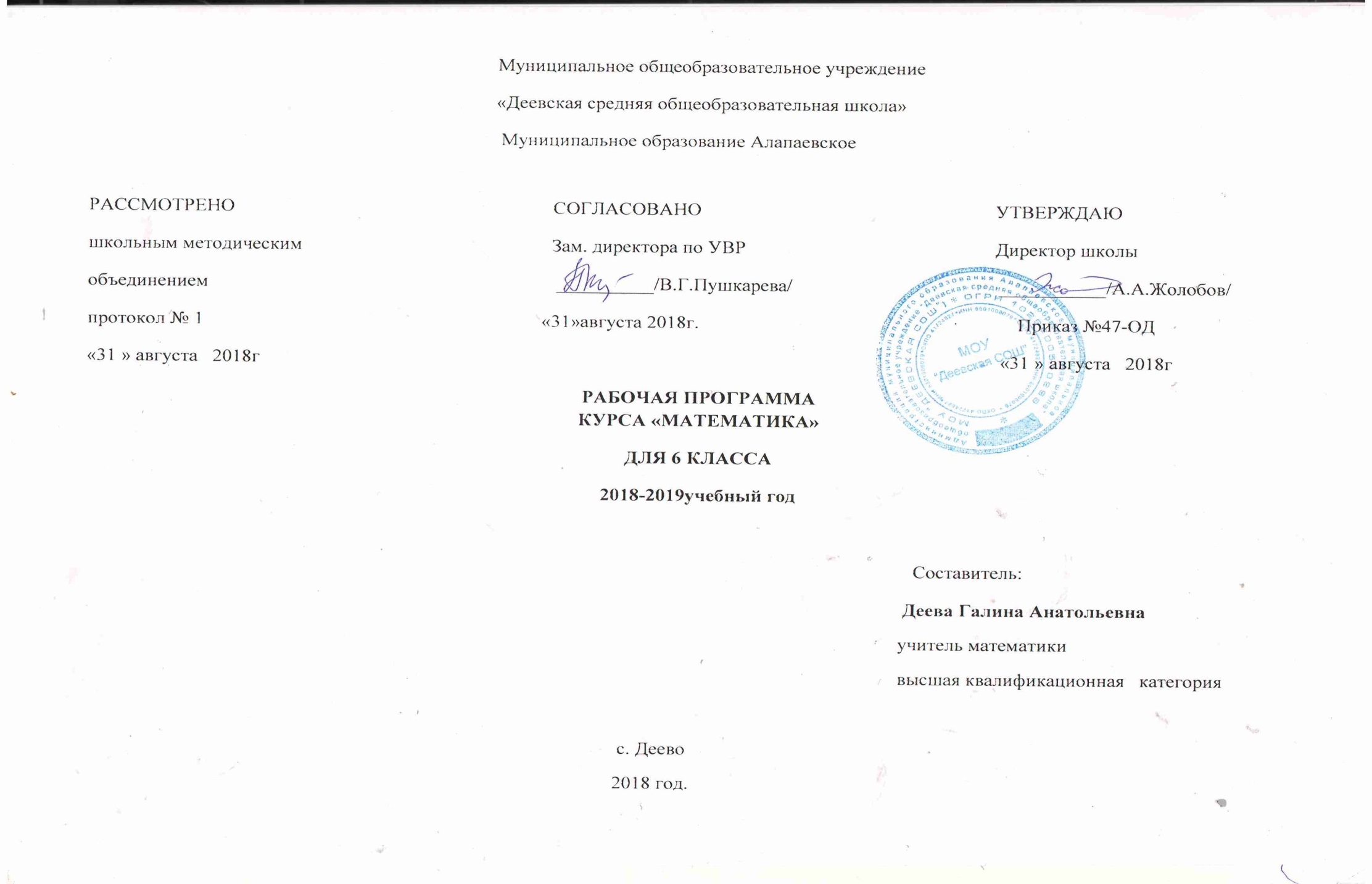 Пояснительная запискаРабочая программа  составлена в  соответствии с  требованиями Федерального государственного образовательного стандарта основного общего образования на основе следующих нормативных документов:- Федеральный закон от 29.12.2012 N 273-ФЗ "Об образовании в Российской Федерации"- Федеральный государственный образовательный стандарт основного общего образования (утверждён Министерством образования и науки Российской Федерации от "17" декабря 2010, № 1897).- Фундаментальное ядро содержания общего образования : проект / под ред. В. В. Козлова, А. М. Кондакова. —М. : Просвещение, 2009. — 48 с. — (Стандарты второго поколения).- Формирование универсальных учебных действий в основной школе : от действия к мысли. Система заданий : пособие для учителя / [А.Г. Асмолов, Г.В. Бурменская, И.А. Володарская и др.] ; под редакцией А.Г. Асмолова. – М.: Просвещение, 2010.- Примерная основная образовательная программа образовательного учреждения. Основная школа / [сост. Е.С. Савинов]. – 2-е изд. – М.: Просвещение,2014.- Примерные программы основного общего образования. Математика.-М. Просвещение, 2009- Рабочая программа по математике 6 класс/ Сост. В.И. Ахременкова.–М.:ВАКО, 2014.–64с.- Основная общеобразовательная программа основного общего образования МБОУ Краснокоммунарская средняя общеобразовательная школа- Учебный план муниципального бюджетного общеобразовательного  учреждения  Краснокоммунарская  средняя общеобразовательная школа на 2015-2016 учебный год.Данная рабочая программа ориентирована на использование учебника Н.Я Виленкина, В.И. Жохова, А.С. Чеснокова, С.И. Шварцбурда (М.: Мнемозина).Цели обучения•   Овладение системой математических знаний и умений, необходимых для применения в практической деятельности, изучения смежных дисциплин, продолжения образования;•   формирование интеллекта, а также личностных качеств, необходимых человеку для полноценной жизни, развиваемых математикой: ясности и точности мысли, критичности мышления, интуиции, логического мышления, элементов алгоритмической культуры, пространственных представлений, способности к преодолению трудностей;•   формирование представлений об идеях и методах математики как универсального языка науки и техники, средства моделирования явлений и процессов;•   воспитание отношения к математике как к части общечеловеческой культуры, формирование понимания значимости математики для научно-технического прогресса.Задачи обучения•   Приобретение математических знаний и умений;•   овладение обобщенными способами мыслительной, творческой деятельности;• освоение компетенций (учебно-познавательной, коммуникативной, рефлексивной, личностного саморазвития, информационно-технологической, ценностно-смысловой).Содержание программыДелимость чисел. Делители и кратные. Признаки делимости на 2; 3; 5; 9; 10. Простые и составные числа. Разложение на простые множители. Наибольший общий делитель. Взаимно простые числа. Наименьшее общее кратное.Сложение и вычитание дробей с разными знаменателями. Основное свойство дроби. Сокращение дробей. Приведение дробей к общему знаменателю. Сравнение, сложение и вычитание дробей с разными знаменателями. Сложение и вычитание смешанных чисел.Умножение и деление обыкновенных дробей. Умножение дробей. Нахождение дроби от числа. Применение распределительного свойства умножения. Взаимно обратные числа. Деление дробей. Нахождение числа по его дроби. Дробные выражения.Отношения и пропорции. Отношения. Пропорции, основное свойство пропорции. Прямая и обратная пропорциональные зависимости. Масштаб. Длина окружности и площадь круга. Шар.Положительные и отрицательные числа. Координаты на прямой. Противоположные числа. Модуль числа. Сравнение чисел. Изменение величин.Сложение и вычитание положительных и отрицательных чисел. Сложение чисел с помощью координатной прямой. Сложение отрицательных чисел. Сложение чисел с разными знаками. Вычитание.Умножение и деление положительных и отрицательных чисел. Умножение. Деление. Рациональные числа. Свойства действий с рациональными числами.Решение уравнений. Раскрытие скобок. Коэффициент. Подобные слагаемые. Решение уравнений.Координаты на плоскости. Перпендикулярные прямые. Параллельные прямые. Координатная плоскость. Столбчатые диаграммы. Графики.Итоговое повторение курса математики 5—6 классов.Распределение учебных часов по разделам программыКоличество часов, отводимых на изучение каждой темы, и количество контрольных работ по данной теме:Требования к уровню подготовки учащихся к окончанию 6 классаВ результате освоения курса математики 6 класса учащиеся должны овладеть следующими знаниями, умениями и навыками.Личностным результатом изучения предмета является формирование следующих умений и качеств:•   независимость и критичность мышления;•   воля и настойчивость в достижении цели. Метапредметным результатом изучения курса является формирование универсальных учебных действий (УУД).Регулятивные УУД:•   самостоятельно обнаруживать и формулировать учебную проблему, определять цель УД;•   выдвигать версии решения проблемы, осознавать (и интерпретировать в случае необходимости) конечный результат, выбирать средства достижения цели из предложенных, а также искать их самостоятельно;•   составлять (индивидуально или в группе) план решения проблемы (выполнения проекта);•   работая по плану, сверять свои действия с целью и при необходимости исправлять ошибки самостоятельно (в том числе и корректировать план);•   в диалоге с учителем совершенствовать самостоятельно выбранные критерии оценки.Познавательные УУД:•   проводить наблюдение и эксперимент под руководством учителя;•   осуществлять расширенный поиск информации с использованием ресурсов библиотек и Интернета;•   осуществлять выбор наиболее эффективных способов решения задач в зависимости от конкретных условий;•   анализировать, сравнивать, классифицировать и обобщать факты и явления;•   давать определения понятиям. Коммуникативные УУД:• самостоятельно организовывать учебное взаимодействие в группе (определять общие цели, договариваться друг с другом и т. д.);•   в дискуссии уметь выдвинуть аргументы и контраргументы;• учиться критично относиться к своему мнению, с достоинством признавать ошибочность своего мнения и корректировать его;•   понимая позицию другого, различать в его речи: мнение (точку зрения), доказательство (аргументы), факты (гипотезы, аксиомы, теории).Предметным результатом изучения курса является сформированность следующих умений. Предметная область «Арифметика»•   Выполнять устно арифметические действия: сложение и вычитание двузначных чисел и десятичных дробей с двумя знаками, умножение однозначных чисел, арифметические операции с обыкновенными дробями с однозначным знаменателем и числителем;•   переходить от одной формы записи чисел к другой, представлять десятичную дробь в виде обыкновенной и в простейших случаях обыкновенную в виде десятичной, проценты — в виде дроби и дробь — в виде процентов;•   выполнять арифметические действия с рациональными числами, находить значения числовых выражений (целых и дробных);•   округлять целые числа и десятичные дроби, выполнять оценку числовых выражений;•   пользоваться основными единицами длины, массы, времени, скорости, площади, объема; переводить одни единицы измерения в другие;•   решать текстовые задачи, в том числе связанные с отношениями и с пропорциональностью величин, дробями и процентами.Использовать приобретенные знания и умения в практической деятельности и повседневной жизни для:•   решения несложных практических расчетных задач, в том числе с использованием при необходимости справочных материалов, калькулятора;•   устной прикидки и оценки результата вычислений;•   интерпретации результатов решения задач с учетом ограничений, связанных с реальными свойствами рассматриваемых процессов и явлений. Предметная область «Алгебра»•   Переводить условия задачи на математический язык; использовать методы работы с математическими моделями;•   осуществлять в выражениях и формулах числовые подстановки и выполнять соответствующие вычисления;•   определять координаты точки и изображать числа точками на координатной прямой;•   составлять буквенные выражения и формулы по условиям задач; осуществлять в выражениях и формулах числовые подстановки и выполнять соответствующие вычисления;•   решать текстовые задачи алгебраическим методом. Использовать приобретенные знания и умения в практической деятельности и повседневной жизни для:•   выполнения расчетов по формулам, составления формул, выражающих зависимости между реальными величинами.Предметная область «Геометрия»•   Пользоваться геометрическим языком для описания предметов окружающего мира;•   распознавать геометрические фигуры, различать их взаимное расположение;•   изображать геометрические фигуры, распознавать на чертежах, моделях и в окружающей обстановке основные пространственные тела;•   в простейших случаях строить развертки пространственных тел;•   вычислять площади, периметры, объемы простейших геометрических фигур (тел) по формулам.Использовать приобретенные знания и умения в практической деятельности и повседневной жизни для:•   решения несложных геометрических задач, связанных с нахождением изученных геометрических величин (используя при необходимости справочники и технические средства);•   построений геометрическими инструментами (линейка, угольник, циркуль, транспортир).Место предметаНа изучение предмета отводится 5 часов в неделю, итого 170 часов за учебный год. Предусмотрены 14 тематических контрольных работ и 1 итоговая.Учебное и учебно-методическое обеспечение•   Таблицы по математике для 6 классов;•   таблицы выдающихся математиков;•   доска магнитная с координатной сеткой;•   комплект классных чертежных инструментов: линейка, транспортир, угольник (30°, 60°), угольник (45°, 45°), циркуль;•   комплекты демонстрационных планиметрических и стереометрических тел.Календарно - тематическое планированиеТемаКол-во часовКол-во контрольных работДелимость чисел201Сложение и вычитание дробей с разными знаменателями222Умножение и деление обыкновенных дробей32 3Отношения и пропорции202Положительные и отрицательные числа121Сложение и вычитание положительных и отрицательных чисел121Умножение и деление положительных и отрицательных чисел131Решение уравнений152Координаты на плоскости121Итоговое повторение курса математики 5—6 классов121Общее количество часов17015№п/пурокаТема урока  Тип урока.Технологии Технологии Планируемые результаты(в соответствии с ФГОС)Планируемые результаты(в соответствии с ФГОС)Планируемые результаты(в соответствии с ФГОС)Планируемые результаты(в соответствии с ФГОС)Планируемые результаты(в соответствии с ФГОС)Характеристика деятельности учащихся/формы контроляМатериально-техническоеи информационно-техническое обеспечение№п/пурокаТема урока  Тип урока.Технологии Технологии Предметные результатыПредметные результатыПредметные результатыМетапредметныеЛичностные результатыХарактеристика деятельности учащихся/формы контроляМатериально-техническоеи информационно-техническое обеспечение1Делители и кратныеУрок открытия нового знанияЗдоровьесбережения, педагогики сотрудничества, развивающего обученияЗдоровьесбережения, педагогики сотрудничества, развивающего обученияОсвоить понятие делителя и кратного данного числа. Научиться определять, является ли число делителем (кратным) данного числаОсвоить понятие делителя и кратного данного числа. Научиться определять, является ли число делителем (кратным) данного числаОсвоить понятие делителя и кратного данного числа. Научиться определять, является ли число делителем (кратным) данного числаКоммуникативные: организовывать и планировать учебное сотрудничество с учителем и сверстниками.Регулятивные: составлять план последовательности действий, формировать способность к волевому усилию в преодолении препятствий.Познавательные: сопоставлять характеристики объектов по одному или нескольким признакам, выявлять сходства и различия объектовФормирование стартовой мотивации к изучению новогоФронтальная беседа, работа у доски и в тетрадяхМультимедийный компьютер; Проектор; Экран2Делители и кратные  Урок овладения новыми знаниями, умениями, навыкамиЗдоровьесбережения, личностно-ориентированного обучения, парной и групповой деятельностиЗдоровьесбережения, личностно-ориентированного обучения, парной и групповой деятельностиНаучиться находить все делители данного числа. Научиться находить кратные данного числаНаучиться находить все делители данного числа. Научиться находить кратные данного числаНаучиться находить все делители данного числа. Научиться находить кратные данного числаКоммуникативные: уметь выслушивать мнение членов команды, не перебивая: принимать коллективные решения. Регулятивные: обнаруживать и формулировать учебную проблему, составлять план выполнения работы.Познавательные: уметь устанавливать причинно-следственные связиФормирование навыков анализа, индивидуального и коллективного проектированияФронтальная работа с классом, групповая работаЗадания для групповой работы3Делители и кратные  Урок закрепления знанийЗдоровьесбережения, личностно-ориентированного обучения, педагогического сотрудничестваЗдоровьесбережения, личностно-ориентированного обучения, педагогического сотрудничестваСовершенствовать навыки нахождения делителей и кратных данного числаСовершенствовать навыки нахождения делителей и кратных данного числаСовершенствовать навыки нахождения делителей и кратных данного числаКоммуникативные: способствовать формированию научного мировоззрения учащихся. Регулятивные: формировать целевые установки учебной деятельности, выстраивать последовательности необходимых операций (алгоритм действий).Познавательные: уметь осуществлять сравнение и классификацию по заданным критериямФормирование навыка осознанного выбора наиболее эффективного способа решенияМатематический диктант, индивидуальная работа (карточки-задания), работа у доскикарточки-задания4Признаки делимости на 10, на 5 и на 2Урок ознакомления с новым материаломЗдоровьесбережения, поэтапного формирования умственных действий, развития исследовательских навыковЗдоровьесбережения, поэтапного формирования умственных действий, развития исследовательских навыковВыучить признаки делимости на 2; 5; 10 и применять их для нахождения кратных и делителей данного числаВыучить признаки делимости на 2; 5; 10 и применять их для нахождения кратных и делителей данного числаВыучить признаки делимости на 2; 5; 10 и применять их для нахождения кратных и делителей данного числаКоммуникативные: воспринимать текст с учетом поставленной учебной задачи, находить в тексте информацию, необходимую для решения.Регулятивные: оценивать весомость приводимых доказательств и рассуждений. Познавательные: выявлять особенности (качества, признаки) разных объектов в процессе их рассматриванияФормирование устойчивой мотивации к обучениюРабота с текстом учебника, фронтальная работа с классомучебник5Признаки делимости на 10, на 5 и на 2  Урок формирования и применения знаний , умений, навыковЗдоровьесбережения, личностно-ориентированного обучения, развивающего обучения, проектной деятельностиЗдоровьесбережения, личностно-ориентированного обучения, развивающего обучения, проектной деятельностиНаучиться применять признаки делимости на 2; 5; 10 для решения задач на делимостьНаучиться применять признаки делимости на 2; 5; 10 для решения задач на делимостьНаучиться применять признаки делимости на 2; 5; 10 для решения задач на делимостьКоммуникативные: формировать коммуникативные действия, направленные на структурирование информации по данной теме. Регулятивные: удерживать цель деятельности до получения ее результата. Познавательные: уметь осуществлять выбор наиболее эффективных способов решения образовательных задач в зависимости от конкретных условийФормирование устойчивой мотивации к индивидуальной деятельности по самостоятельно составленному плануРабота у доски и в тетрадях, индивидуальная работа (карточки-задания)карточки-задания6Признаки делимости на 9 и на 3Урок изучения новогоЗдоровьесбережения,  проблемного обучения, развития исследовательских навыков, индивидуально-личностного обученияЗдоровьесбережения,  проблемного обучения, развития исследовательских навыков, индивидуально-личностного обученияВыучить признаки делимости на 3; 9 и применять их для нахождения кратных и делителей данного числаВыучить признаки делимости на 3; 9 и применять их для нахождения кратных и делителей данного числаВыучить признаки делимости на 3; 9 и применять их для нахождения кратных и делителей данного числаКоммуникативные: воспринимать текст с учетом поставленной учебной задачи, находить в тексте информацию, необходимую для решения.Регулятивные: составлять план последовательности действий, формировать способность к волевому усилию в преодолении препятствий.Познавательные: уметь выделять существенную информацию из текстов разных видовФормирование устойчивой мотивации к изучению и закреплению новогоФронтальная работа с классом, работа с текстом учебника, работа у доски и в тетрадяхУчебник7Признаки делимости на 9 и на 3Урок обобщения и систематизации  знанийЗдоровьесбережения,   развития исследовательских навыков, развивающего обучения, самодиагностики и самокоррекции результатовЗдоровьесбережения,   развития исследовательских навыков, развивающего обучения, самодиагностики и самокоррекции результатовНаучиться применять признаки делимости на 3; 9 для решения задач на делимостьНаучиться применять признаки делимости на 3; 9 для решения задач на делимостьНаучиться применять признаки делимости на 3; 9 для решения задач на делимостьКоммуникативные: управлять своим поведением (контроль, самокоррекция, оценка своего действия).Регулятивные: контролировать в форме сравнения способ действия и его результат с заданным эталоном с целью обнаружения отклонений от эталона и вносить необходимые коррективы.Познавательные: владеть общим приемом решения учебных задачФормирование навыка осознанного выбора наиболее эффективного способа решенияРабота у доски и в тетрадях, самостоятельная работаВарианты самостоятельной работы8Простые и составные числаУрок открытия нового знанияЗдоровьесбережения,   развития исследовательских навыков, проблемного обученияЗдоровьесбережения,   развития исследовательских навыков, проблемного обученияНаучиться отличать простые числа от составных, основываясь на определении простого и составного числа. Научиться работать с таблицей простых чиселНаучиться отличать простые числа от составных, основываясь на определении простого и составного числа. Научиться работать с таблицей простых чиселНаучиться отличать простые числа от составных, основываясь на определении простого и составного числа. Научиться работать с таблицей простых чиселКоммуникативные: воспринимать текст с учетом поставленной учебной задачи, находить в тексте информацию, необходимую для решения.Регулятивные: обнаруживать и формулировать учебную проблему, составлять план выполнения работы.Познавательные: сравнивать различные объекты: выделять из множества один или несколько объектов, имеющих общие свойстваФормирование устойчивой мотивации к обучению на основе алгоритма выполнения задачиРабота с текстом учебника, фронтальная работа с классомучебник9Простые и составные числа  Компьютерный урокЗдоровьесбережения,     проблемного обучения, индивидуального и коллективного проектированияЗдоровьесбережения,     проблемного обучения, индивидуального и коллективного проектированияНаучиться доказывать, что данное число является составным. Познакомиться с методом Эратосфена для отыскания простых чиселНаучиться доказывать, что данное число является составным. Познакомиться с методом Эратосфена для отыскания простых чиселНаучиться доказывать, что данное число является составным. Познакомиться с методом Эратосфена для отыскания простых чиселКоммуникативные: учиться критично относиться к своему мнению, с достоинством признавать ошибочность своего мнения (если оно таково) и корректировать его. Регулятивные: применять методы информационного поиска, в том числе с помощью компьютерных средств.Познавательные: осуществлять расширенный поиск информации с использованием Интернет-ресурсовФормирование устойчивой мотивации к конструированию, творческому самовыражениюКомпьютерная презентация, самостоятельная работа с последующей самопроверкойМультимедийный компьютер; Проектор; Экран10Разложение на простые множителиУрок ознакомления с новым материаломЗдоровьесбережения, поэтапного формирования умственных действий, развития исследовательских навыковЗдоровьесбережения, поэтапного формирования умственных действий, развития исследовательских навыковОсвоить алгоритм разложения числа на простые множители на основе признаков делимостиОсвоить алгоритм разложения числа на простые множители на основе признаков делимостиОсвоить алгоритм разложения числа на простые множители на основе признаков делимостиКоммуникативные: определять цели и функции участников, способы взаимодействия; планировать общие способы работы, обмениваться знаниями между членами группы для принятия эффективных совместных решений.Регулятивные: корректировать деятельность: вносить изменения в процесс с учетом возникших трудностей и ошибок, намечать способы их устранения.Познавательные: создавать и преобразовывать модели и схемы для решения задачФормирование устойчивой мотивации к обучению на основе алгоритма выполнения задачиФронтальная работа с классом, работа с текстом учебника, работа у доски и в тетрадяхучебник11Разложение на простые множители  Урок закрепления знанийЗдоровьесбережения, личностно-ориентированного обучения, развивающего обучения, проектной деятельностиЗдоровьесбережения, личностно-ориентированного обучения, развивающего обучения, проектной деятельностиНаучиться определять делители числа а по его разложению на простые множители. Освоить другие способы разложения на простыемножителиНаучиться определять делители числа а по его разложению на простые множители. Освоить другие способы разложения на простыемножителиНаучиться определять делители числа а по его разложению на простые множители. Освоить другие способы разложения на простыемножителиКоммуникативные: формировать навыки учебного сотрудничества в ходе индивидуальной и групповой работы. Регулятивные: обнаруживать и формулировать учебную проблему, составлять план выполнения работы.Познавательные: выявлять особенности (качества, признаки) разных объектов в процессе их рассматриванияФормирование навыков анализа, творческой инициативности и активностиИндивидуальная работа (карточки-задания), работа у доски и в тетрадяхкарточки-задания12Наибольший общий делитель. Взаимно простые числаУрок изучения новогоЗдоровьесбережения, личностно-ориентированного обучения, развивающего обучения, проектной деятельностиЗдоровьесбережения, личностно-ориентированного обучения, развивающего обучения, проектной деятельностиНаучиться находить НОД методом перебора. Научиться доказывать, что данные числа являются взаимно простымиНаучиться находить НОД методом перебора. Научиться доказывать, что данные числа являются взаимно простымиНаучиться находить НОД методом перебора. Научиться доказывать, что данные числа являются взаимно простымиКоммуникативные: слушать других, пытаться принимать другую точку зрения, быть готовым изменить свою. Регулятивные: контролировать в форме сравнения способ действия и его результат с заданным эталоном с целью обнаружения  отклонений от эталона и вносить необходимые коррективы.Познавательные: устанавливать причинно-следственные связи и зависимости между объектамиФормирование устойчивого интереса к творческой деятельности, проявление креативных способностейРабота с текстом учебника, фронтальная работа с классомучебник13Наибольший общий делитель. Взаимно простые числа  Урок овладения новыми знаниями, умениями, навыкамиЗдоровьесбережения, развитие исследовательских навыков ,индивидуально- личностного  обучения, развивающего обучения,  Здоровьесбережения, развитие исследовательских навыков ,индивидуально- личностного  обучения, развивающего обучения,  Освоить алгоритм нахождения НОД двух и трех чиселОсвоить алгоритм нахождения НОД двух и трех чиселОсвоить алгоритм нахождения НОД двух и трех чиселКоммуникативные: развивать умение точно и грамотно выражать свои мысли, отстаивать свою точку зрения в процессе дискуссии. Регулятивные: формировать целевые установки учебной деятельности, выстраивать алгоритм действий.Познавательные: сравнивать различные объекты: выделять из множества один или несколько объектов, имеющих общие свойстваФормирование устойчивой мотивации к обучениюУстная работа, работа у доски и в тетрадяхучебник14Наибольший общий делитель. Взаимно простые числа  Урок закрепления знанийЗдоровьесбережения,   развития исследовательских навыков, проблемного обучения . Дифференцированного подхода в обученииЗдоровьесбережения,   развития исследовательских навыков, проблемного обучения . Дифференцированного подхода в обученииНаучиться применять понятие «наибольший общий делитель» для решения задачНаучиться применять понятие «наибольший общий делитель» для решения задачНаучиться применять понятие «наибольший общий делитель» для решения задачКоммуникативные: слушать других, пытаться принимать другую точку зрения, быть готовым изменить свою.Регулятивные: формировать постановку учебной задачи на основе соотнесения того, что уже известно и усвоено учащимися, и того, что еще неизвестно.Познавательные: приводить примеры в качестве доказательства выдвигаемых положенийФормирование навыков индивидуальной и коллективной исследовательской деятельностиФронтальный опрос, работа в группах, работа у доскикарточки-задания15Наименьшее общее кратноеУрок ознакомления с новым материаломЗдоровьесбережения, поэтапного формирования умственных действий, развития исследовательских навыковЗдоровьесбережения, поэтапного формирования умственных действий, развития исследовательских навыковОсвоить понятие «наименьшее общее кратное». Научиться находить НОК методом перебораОсвоить понятие «наименьшее общее кратное». Научиться находить НОК методом перебораОсвоить понятие «наименьшее общее кратное». Научиться находить НОК методом перебораКоммуникативные: формировать коммуникативные действия, направленные на структурирование информации по данной теме. Регулятивные: определять новый уровень отношения к самому себе как субъекту деятельности.Познавательные: выявлять особенности (качества, признаки) разных объектов в процессе их рассматриванияФормирование устойчивой мотивации к изучению и закреплению новогоРабота с текстом учебника, фронтальная работа с классомучебник16Наименьшее общее кратное  Урок формирования и применения знаний , умений, навыковЗдоровьесбережения, развитие исследовательских навыков коллективного взаимодействия  Здоровьесбережения, развитие исследовательских навыков коллективного взаимодействия  Освоить алгоритм нахождения НОК двух, трех чиселОсвоить алгоритм нахождения НОК двух, трех чиселОсвоить алгоритм нахождения НОК двух, трех чиселКоммуникативные: уметь точно и грамотно выражать свои мысли. Регулятивные: обнаруживать и формулировать учебную проблему, составлять план выполнения работы.Познавательные: сопоставлять характеристики объектов по одному или нескольким признакам, выявлять сходства и различия объектовФормирование навыков индивидуальной и коллективной исследовательской деятельностиФронтальный опрос, работа в парах, работа у доски и в тетрадяхкарточки-задания17Наименьшее общее кратное Комбинированный урокЗдоровьесбережения, развитие исследовательских навыков самодиагностики и самокоррекции результатов  Здоровьесбережения, развитие исследовательских навыков самодиагностики и самокоррекции результатов  Научиться применять НОК для решения задачНаучиться применять НОК для решения задачНаучиться применять НОК для решения задачКоммуникативные: учиться критично относиться к своему мнению, с достоинством признавать ошибочность своего мнения (если оно таково) и корректировать его. Регулятивные: осознавать учащимся уровень и качество усвоения результата. Познавательные: уметь осуществлять выбор наиболее эффективных способов решения образовательных задач в зависимости от конкретных условийФормирование устойчивой мотивации к индивидуальной деятельности по самостоятельно составленному плануРабота у доски и в тетрадях, самостоятельная работаВарианты самостоятельной работы18Наименьшее общее кратное  Урок обобщения  знанийЗдоровьесбережения, личностно-ориентированного обучения, педагогики сотрудничестваЗдоровьесбережения, личностно-ориентированного обучения, педагогики сотрудничестваОбобщить приобретенные знания, навыки и умения по теме НОД и НОК чиселОбобщить приобретенные знания, навыки и умения по теме НОД и НОК чиселОбобщить приобретенные знания, навыки и умения по теме НОД и НОК чиселКоммуникативные: уметь находить в тексте информацию, необходимую для решения задачи.Регулятивные: корректировать деятельность: вносить изменения в процесс с учетом возникших трудностей и ошибок, намечать способы их устранения.Познавательные: воспроизводить по памяти информацию, необходимую для решения учебной задачиРазвитие творческих способностей через активные формы деятельностиФронтальная работа с классом, индивидуальная работа (карточки-задания)карточки-задания19РешениезадачУрок -практикумЗдоровьесбережения, развитие исследовательских навыков самодиагностики и самокоррекции результатов  Здоровьесбережения, развитие исследовательских навыков самодиагностики и самокоррекции результатов  Научиться применять приобретенные знания, умения, навыки для решения практических задачНаучиться применять приобретенные знания, умения, навыки для решения практических задачНаучиться применять приобретенные знания, умения, навыки для решения практических задачКоммуникативные: учиться критично относиться к своему мнению, с достоинством признавать ошибочность своего мнения (если оно таково) и корректировать его. Регулятивные: определять новый уровень отношения к самому себе как субъекту деятельности.Познавательные: уметь строить рассуждения в форме связи простых суждений об объекте, его строении, свойствах и связяхФормирование интереса к творческой деятельности на основе составленного плана, проекта, модели, образцаРабота с текстом учебника, работа у доскиУчебник20Контрольная работа № 1 по теме «НОД и НОК чисел»Урок проверки, оценки и коррекции знанийЗдоровьесбережения,   развития исследовательских навыков, проблемного обучения . индивидуально-личностного обученияЗдоровьесбережения,   развития исследовательских навыков, проблемного обучения . индивидуально-личностного обученияНаучиться применять приобретенные знания, умения, навыки в конкретной деятельностиНаучиться применять приобретенные знания, умения, навыки в конкретной деятельностиНаучиться применять приобретенные знания, умения, навыки в конкретной деятельностиКоммуникативные: управлять своим поведением (контроль, самокоррекция, оценка своего действия).Регулятивные: способность к мобилизации сил и энергии, к волевому усилию в преодолении препятствий.Познавательные: произвольно и осознанно владеть общим приемом решения задачФормирование навыков самоанализа и самоконтроляНаписание контрольной работы21ОсновноесвойстводробиУрок изучения новогоЗдоровьесбережения, педагогики сотрудничества, развивающего обученияЗдоровьесбережения, педагогики сотрудничества, развивающего обученияВыучить основное свойство дроби, уметь иллюстрировать его с помощью примеровВыучить основное свойство дроби, уметь иллюстрировать его с помощью примеровВыучить основное свойство дроби, уметь иллюстрировать его с помощью примеровКоммуникативные: воспринимать текст с учетом поставленной учебной задачи, находить в тексте информацию, необходимую для решения.Регулятивные: планировать решение учебной задачи.Познавательные: различать методы познания окружающего мира по его целям (наблюдение, опыт, эксперимент, моделирование, вычисление)Формирование познавательного интересаРабота с текстом учебника, фронтальная работа с классомМультимедийный компьютер; Проектор; Экран22Основноесвойстводроби  Урок закрепления знанийЗдоровьесбережения, личностно-ориентированного обучения, развивающего обучения, проектной деятельностиЗдоровьесбережения, личностно-ориентированного обучения, развивающего обучения, проектной деятельностиНаучиться иллюстрировать основное свойство дроби на координатном лучеНаучиться иллюстрировать основное свойство дроби на координатном лучеНаучиться иллюстрировать основное свойство дроби на координатном лучеКоммуникативные: способствовать формированию научного мировоззрения учащихся. Регулятивные: прогнозировать результат и уровень усвоения.Познавательные: сравнивать различные объекты: выделять из множества один или несколько объектов, имеющих общие свойстваФормирование интереса к творческой деятельности на основе составленного плана, проекта, модели, образцаИндивидуальная работа (карточки-задания), работа у доски и в тетрадяхкарточки-задания23Сокращение дробейУрок освоения новых знанийЗдоровьесбережения, поэтапного формирования умственных действий, развития исследовательских навыковЗдоровьесбережения, поэтапного формирования умственных действий, развития исследовательских навыковНаучиться сокращать дроби, используя основное свойство дробиНаучиться сокращать дроби, используя основное свойство дробиНаучиться сокращать дроби, используя основное свойство дробиКоммуникативные: уметь с достаточной полнотой и точностью выражать свои мысли в соответствии с задачами и условиями коммуникации.Регулятивные: удерживать цель деятельности до получения ее результата. Познавательные: создавать и преобразовывать модели и схемы для решения задачФормирование устойчивой мотивации к обучению на основе алгоритма выполнения задачиРабота с текстом учебника, фронтальная работа с классомучебник24Сокращение дробей Комбинированный уроЗдоровьесбережения, развитие исследовательских навыков коллективного взаимодействияЗдоровьесбережения, развитие исследовательских навыков коллективного взаимодействияНаучиться применять сокращение дробей для решения задачНаучиться применять сокращение дробей для решения задачНаучиться применять сокращение дробей для решения задачКоммуникативные: формировать коммуникативные действия, направленные на структурирование информации по данной теме.Регулятивные: определять последовательность промежуточных действий с учетом конечного результата, составлять план. Познавательные: сопоставлять характеристики объектов по одному или нескольким признакам, выявлять сходства и различия объектовФормирование мотивации к самосовершенствованиюМатематический диктант, работа у доскикарточки-задания25Приведение дробей к общему знаменателюУрок овладения новыми знаниями, умениями, навыками Здоровьесбережения,   развития исследовательских навыков, проблемного обучения .  Здоровьесбережения,   развития исследовательских навыков, проблемного обучения .  Освоить алгоритм приведения дробей к общему знаменателюОсвоить алгоритм приведения дробей к общему знаменателюОсвоить алгоритм приведения дробей к общему знаменателюКоммуникативные: воспринимать текст с учетом поставленной учебной задачи, находить в тексте информацию, необходимую для решения.Регулятивные: формировать целевые установки учебной деятельности, выстраивать последовательность необходимых операций (алгоритм действий).Познавательные: создавать и преобразовывать модели и схемы для решения задачФормирование навыков составления алгоритма выполнения задания, навыков выполнения творческого заданияРабота с текстом учебника, фронтальная работа с классомМультимедийный компьютер; Проектор; Экран26Приведение дробей к общему знаменателюУрок обобщения  знанийЗдоровьесбережения, развитие исследовательских навыков самодиагностики и самокоррекции результатов  Здоровьесбережения, развитие исследовательских навыков самодиагностики и самокоррекции результатов  Совершенствовать навыки по приведению дробей к наименьшему общему знаменателюСовершенствовать навыки по приведению дробей к наименьшему общему знаменателюСовершенствовать навыки по приведению дробей к наименьшему общему знаменателюКоммуникативные: управлять своим поведением (контроль, самокоррекция, оценка своего действия).Регулятивные: корректировать деятельность: вносить изменения в процесс с учетом возникших трудностей и ошибок, намечать способы их устранения.Познавательные: осуществлять выбор наиболее эффективных способов решения задачФормирование устойчивой мотивации к индивидуальной деятельности по самостоятельно составленному плануРабота у доски и в тетрадях, самостоятельная работаВарианты самостоятельной работы27Сравнение дробей с разными знаменателямиУрок открытия нового знанияЗдоровьесбережения, педагогики сотрудничества, развивающего обученияЗдоровьесбережения, педагогики сотрудничества, развивающего обученияНаучиться сравнивать дроби с разными знаменателямиНаучиться сравнивать дроби с разными знаменателямиНаучиться сравнивать дроби с разными знаменателямиКоммуникативные: слушать других, пытаться принимать другую точку зрения, быть готовым изменить свою.Регулятивные: планировать решение учебной задачи.Познавательные: уметь выделять существенную информацию из текстов разных видовФормирование устойчивой мотивации к обучению на основе алгоритма выполнения задачиФронтальная работа с классом, работа с текстом учебникаУчебник28Сравнение дробей с разными знаменателями  Урок изучения новогоЗдоровьесбережения, развитие исследовательских навыков проблемного обучения, индивидуально-личностного обучения  Здоровьесбережения, развитие исследовательских навыков проблемного обучения, индивидуально-личностного обучения  Вспомнить основные правила сравнения дробей и научиться применять наиболее действенные в данной ситуации способы сравненияВспомнить основные правила сравнения дробей и научиться применять наиболее действенные в данной ситуации способы сравненияВспомнить основные правила сравнения дробей и научиться применять наиболее действенные в данной ситуации способы сравненияКоммуникативные: формировать навыки учебного сотрудничества в ходе индивидуальной и групповой работы. Регулятивные: обнаруживать и формулировать учебную проблему, составлять план выполнения работы.Познавательные: уметь строить рассуждения в форме связи простых суждений об объекте, его строении, свойствах и связяхФормирование навыков индивидуальной и коллективной исследовательской деятельностиФронтальный опрос, работа в группах, работа у доскиМультимедийный компьютер; Проектор; Экран29Сложение и вычитание дробей с разными знаменателямиКомбинированный уроЗдоровьесбережения,     проблемного обучения , индивидуального и коллективного проектированияЗдоровьесбережения,     проблемного обучения , индивидуального и коллективного проектированияОсвоить алгоритм сложения и вычитания дробей с разными знаменателямиОсвоить алгоритм сложения и вычитания дробей с разными знаменателямиОсвоить алгоритм сложения и вычитания дробей с разными знаменателямиКоммуникативные: организовывать и планировать учебное сотрудничество с учителем и сверстниками.Регулятивные: планировать решение учебной задачи.Познавательные: уметь осуществлять анализ объектов с выделением существенных и несущественных признаковФормирование навыков составления алгоритма выполнения задания, навыков выполнения творческого заданияТекущий тестовый контроль, работа с текстом учебника, работа у доски и в тетрадяхКарточки-задания30Сложение и вычитание дробей с разными знаменателями  Урок формирования и применения знаний , умений, навыковЗдоровьесбережения, личностно-ориентированного обучения, парной и группавой деятельностиЗдоровьесбережения, личностно-ориентированного обучения, парной и группавой деятельностиСовершенствовать навыки сложения и вычитания дробей, выбирая наиболее рациональный способ в зависимости от исходных данныхСовершенствовать навыки сложения и вычитания дробей, выбирая наиболее рациональный способ в зависимости от исходных данныхСовершенствовать навыки сложения и вычитания дробей, выбирая наиболее рациональный способ в зависимости от исходных данныхКоммуникативные: поддерживать инициативное сотрудничество в поиске и сборе информации.Регулятивные: определять последовательность промежуточных действий с учетом ко-нечного результата, составлять план. Познавательные: уметь осуществлять выбор наиболее эффективных способов решения образовательных задач в зависимости от конкретных условийФормирование устойчивой мотивации к конструированию, творческому самовыражениюФронтальный опрос, работа в парах, работа у доски и в тетрадяхУчебник31Сложение и вычитание дробей с разными Комбинированный уроЗдоровьесбережения, развитие исследовательских навыков самодиагностики и самокоррекции результатов  Здоровьесбережения, развитие исследовательских навыков самодиагностики и самокоррекции результатов  Научиться правильно применять алгоритм сравнения, сложения и вычитания дробей с разными знаменателямиНаучиться правильно применять алгоритм сравнения, сложения и вычитания дробей с разными знаменателямиНаучиться правильно применять алгоритм сравнения, сложения и вычитания дробей с разными знаменателямиКоммуникативные: слушать других, пытаться принимать другую точку зрения, быть готовым изменить свою.Регулятивные: определять новый уровень отношения к самому себе как субъекту деятельности.Познавательные: применять схемы, модели для получения информации, устанавливать причинно-следственные связиФормирование навыка осознанного выбора наиболее эффективного способа решенияРабота у доски и в тетрадях, самостоятельная работаВарианты самостоятельной работы32Сложение и вычитание дробей с разными знаменателями  Урок обобщения и систематизации  знаниЗдоровьесбережения, личностно-ориентированного обучения, парной и группавой деятельностиЗдоровьесбережения, личностно-ориентированного обучения, парной и группавой деятельностиОбобщить приобретенные знания, умения и навыки по теме «Сравнение, сложение и вычитание дробей с разными знаменателями»Обобщить приобретенные знания, умения и навыки по теме «Сравнение, сложение и вычитание дробей с разными знаменателями»Обобщить приобретенные знания, умения и навыки по теме «Сравнение, сложение и вычитание дробей с разными знаменателями»Коммуникативные: учиться критично относиться к своему мнению, с достоинством признавать ошибочность своего мнения (если оно таково) и корректировать его. Регулятивные: формировать целевые установки учебной деятельности, выстраивать последовательность необходимых операций (алгоритм действий).Познавательные: использовать знаково-символические средства, в том числе модели и схемы для решения учебных задачФормирование познавательного интереса к изучению нового, способам обобщения и систематизации знанийФронтальный опрос, работа в парах, работа у доски и в тетрадяхМультимедийный компьютер; Проектор; Экран33 РешениезадачУрок -практикумЗдоровьесбережения, развитие исследовательских навыков самодиагностики и самокоррекции результатов  Здоровьесбережения, развитие исследовательских навыков самодиагностики и самокоррекции результатов  Научиться применять приобретенные знания, умения, навыки для решения практических задачНаучиться применять приобретенные знания, умения, навыки для решения практических задачНаучиться применять приобретенные знания, умения, навыки для решения практических задачКоммуникативные: уметь с достаточной полнотой и точностью выражать свои мысли в соответствии с задачами и условиями коммуникации.Регулятивные: корректировать деятельность: вносить изменения в процесс с учетом возникших трудностей и ошибок, намечать способы их устранения.Формирование навыка осознанного выбора наиболее эффективного способа решенияФронтальная работа по решению задачУчебник34Контрольная работа № 2 по теме «Сокращение, сложение и вычитание обыкновенных дробей»Урок проверки, оценки и коррекции знанийЗдоровьесбережения, развитие исследовательских навыков проблемного обучения, индивидуально-личностного обучения  Здоровьесбережения, развитие исследовательских навыков проблемного обучения, индивидуально-личностного обучения  Научиться применять приобретенные знания, умения, навыки в конкретной деятельностиНаучиться применять приобретенные знания, умения, навыки в конкретной деятельностиНаучиться применять приобретенные знания, умения, навыки в конкретной деятельностиКоммуникативные: управлять своим поведением (контроль, самокоррекция, оценка своего действия).Регулятивные: формировать способность к мобилизации сил и энергии, к волевому усилию в преодолении препятствий. Познавательные: произвольно и осознанно владеть общим приемом решения задачФормирование навыков самоанализа и самоконтроляНаписание контрольной работы35 Сложение и вычитание смешанных чиселУрок открытия нового знанияЗдоровьесбережения, личностно-ориентированного обучения, педагогики сотрудничестваЗдоровьесбережения, личностно-ориентированного обучения, педагогики сотрудничестваСоставить алгоритм сложения смешанных чисел и научиться применять егоСоставить алгоритм сложения смешанных чисел и научиться применять егоСоставить алгоритм сложения смешанных чисел и научиться применять егоКоммуникативные: уметь находить в тексте информацию, необходимую для решения задачи.Регулятивные: самостоятельно выделять и формулировать познавательную цель. Познавательные: уметь строить рассуждения в форме связи простых суждений об объекте, его строении, свойствах и связяхФормирование устойчивой мотивации к обучению на основе алгоритма выполнения задачиФронтальная работа с классом, работа с текстом учебникаМультимедийный компьютер; Проектор; Экран36Сложение и вычитание смешанных чисел Урок формирования и применения знаний, умений, навыковЗдоровьесбережения, развитие исследовательских навыков развивающего обучения  Здоровьесбережения, развитие исследовательских навыков развивающего обучения  Составить алгоритм вычитания смешанных чисел и научиться применять егоСоставить алгоритм вычитания смешанных чисел и научиться применять егоСоставить алгоритм вычитания смешанных чисел и научиться применять егоКоммуникативные: уметь выслушивать мнение членов команды, не перебивая; принимать коллективные решения. Регулятивные: обнаруживать и формулировать учебную проблему, составлять план выполнения работы.Познавательные: уметь устанавливать аналогииФормирование навыков составления алгоритма выполнения задания, навыков выполнения творческого заданияРабота с текстом учебника, фронтальная работа с классомУчебник37Сложение и вычитание смешанных чиселУрок формирования и применения знаний , умений, навыков  Здоровьесбережения,   развития исследовательских навыков, проблемного обучения . Дифференцированного подхода в обученииЗдоровьесбережения,   развития исследовательских навыков, проблемного обучения . Дифференцированного подхода в обученииСовершенствовать навыки сложения и вычитания смешанных чисел, выбирая наиболее рациональный способ в зависимости от исходных данныхСовершенствовать навыки сложения и вычитания смешанных чисел, выбирая наиболее рациональный способ в зависимости от исходных данныхСовершенствовать навыки сложения и вычитания смешанных чисел, выбирая наиболее рациональный способ в зависимости от исходных данныхКоммуникативные: развивать умение точно и грамотно выражать свои мысли, отстаивать свою точку зрения в процессе дискуссии. Регулятивные: планировать решение учебной задачи.Познавательные: ориентироваться на разнообразие способов решения задачФормирование мотивации к самосовершенствованиюМатематический диктант, работа у доскиУчебник38Сложение и вычитание смешанных чисел  Урок закрепления знанийЗдоровьесбережения, личностно-ориентированного обучения, парной и группавой деятельностиЗдоровьесбережения, личностно-ориентированного обучения, парной и группавой деятельностиНаучиться применять сложение и вычитание смешанных чисел при решении уравнений и задачНаучиться применять сложение и вычитание смешанных чисел при решении уравнений и задачНаучиться применять сложение и вычитание смешанных чисел при решении уравнений и задачКоммуникативные: формировать навыки учебного сотрудничества в ходе индивидуальной и групповой работы. Регулятивные: обнаруживать и формулировать учебную проблему, составлять план выполнения работы.Познавательные: уметь осуществлять сравнение и классификацию по заданным критериямФормирование навыков самоанализа и самоконтроляФронтальный опрос, работа в парах, работа у доски и в тетрадяхУчебник39Сложение и вычитание смешанных чисел Комбинированный уроЗдоровьесбережения, педагогики сотрудничества, развитие исследовательских навыков, самодиагностики и само коррекции результатовЗдоровьесбережения, педагогики сотрудничества, развитие исследовательских навыков, самодиагностики и само коррекции результатовСовершенствовать навыки умения по решению уравнений и задач с применением сложения и вычитания смешанных чиселСовершенствовать навыки умения по решению уравнений и задач с применением сложения и вычитания смешанных чиселСовершенствовать навыки умения по решению уравнений и задач с применением сложения и вычитания смешанных чиселКоммуникативные: организовывать и планировать учебное сотрудничество с учителем и сверстникамиРегулятивные: корректировать деятельность: вносить изменения в процесс с учетом возникших трудностей и ошибок, намечать способы их устранения.Познавательные: уметь строить рассуждения в форме простых суждений об объекте, его строении, свойствах и связяхФормирование навыков самоанализа и самоконтроляРабота у доски и в тетрадях, самостоятельная работаВарианты самостоятельной работы40Сложение и вычитание смешанных чисел  Урок обобщения и систематизации  знаниЗдоровьесбережения,   развития исследовательских навыков, проблемного обучения .  Здоровьесбережения,   развития исследовательских навыков, проблемного обучения .  Систематизировать знания и умения по теме «Сложение и вычитание смешанных чисел»Систематизировать знания и умения по теме «Сложение и вычитание смешанных чисел»Систематизировать знания и умения по теме «Сложение и вычитание смешанных чисел»Коммуникативные: уметь с достаточной полнотой и точностью выражать свои мысли в соответствии с задачами и условиями коммуникации.Регулятивные: контролировать в форме сравнения способ действия и его результат с заданным эталоном с целью обнаружения отклонений от эталона и вносить необходимые коррективы.Познавательные: осуществлять выбор наиболее эффективных способов решения задачФормирование познавательного интереса к изучению нового, способам обобщения и систематизации знанийФронтальный опрос, работа в парах, работа у доски и в тетрадяхМультимедийный компьютер; Проектор; Экран41РешениезадачУрок -практикумЗдоровьесбережения, развитие исследовательских навыков самодиагностики и самокоррекции результатов  Здоровьесбережения, развитие исследовательских навыков самодиагностики и самокоррекции результатов  Научиться применять приобретенные знания, умения, навыки для решения практических задачНаучиться применять приобретенные знания, умения, навыки для решения практических задачНаучиться применять приобретенные знания, умения, навыки для решения практических задачКоммуникативные: учиться критично относиться к своему мнению, с достоинством признавать ошибочность своего мнения (если оно таково) и корректировать его. Регулятивные: определять последовательность промежуточных действий с учетом конечного результата, составлять план. Познавательные: уметь выделять существенную информацию из текстов разных видовФормирование навыка осознанного выбора наиболее эффективного способа решенияФронтальная работа по решению задачУчебник42Контрольная работа № 3 по теме «Сложение и вычитание смешанных чисел»Урок проверки, оценки и коррекции знанийЗдоровьесбережения, личностно-ориентированного обучения, развевающего обучения, проектной деятельностиЗдоровьесбережения, личностно-ориентированного обучения, развевающего обучения, проектной деятельностиНаучиться применять приобретенные знания, умения, навыки в конкретной деятельностиНаучиться применять приобретенные знания, умения, навыки в конкретной деятельностиНаучиться применять приобретенные знания, умения, навыки в конкретной деятельностиКоммуникативные: управлять своим поведением (контроль, самокоррекция, оценка своего действия).Регулятивные: формировать способность к мобилизации сил и энергии, к волевому усилию в преодолении препятствий. Познавательные: произвольно и осознанно владеть общим приемом решения задачФормирование навыков самоанализа и самоконтроляНаписание контрольной работы43Умножение дробейУрок-изучения новогоЗдоровьесбережения, поэтапного формирования умственных действий, развития исследовательских навыковЗдоровьесбережения, поэтапного формирования умственных действий, развития исследовательских навыковСоставить алгоритмы умножения дроби на натуральное число, умножения обыкновенных дробей и научиться применять эти алгоритмыСоставить алгоритмы умножения дроби на натуральное число, умножения обыкновенных дробей и научиться применять эти алгоритмыСоставить алгоритмы умножения дроби на натуральное число, умножения обыкновенных дробей и научиться применять эти алгоритмыКоммуникативные: уметь выслушивать мнение членов команды, не перебивая; принимать коллективные решения. Регулятивные: обнаруживать и формулировать учебную проблему, составлять план выполнения работы.Познавательные: формировать умение выделять закономерностьФормирование навыков составления алгоритма выполнения задания, навыков выполнения творческого заданияФронтальная работа с классом, работа с текстом учебника, работа у доски и в тетрадяхМультимедийный компьютер; Проектор; Экран44Умножение дробей  Урок ознакомления с новым материаломЗдоровьесбережения,   развития исследовательских навыков, проблемного обучения .  Здоровьесбережения,   развития исследовательских навыков, проблемного обучения .  Составить алгоритм умножения смешанных чисел и научиться применять этот алгоритмСоставить алгоритм умножения смешанных чисел и научиться применять этот алгоритмСоставить алгоритм умножения смешанных чисел и научиться применять этот алгоритмКоммуникативные: развивать умение обмениваться знаниями между одноклассниками для принятия эффективных совместных решений.Регулятивные: формировать способность к мобилизации сил и энергии, к волевому усилию в преодолении препятствий. Познавательные: уметь осуществлять анализ объектов с выделением существенных и несущественных признаковФормирование интереса к творческой деятельности на основе составленного плана, проекта, модели, образцаФронтальная беседа с классом, работа с текстом учебникаУчебник45Умножение дробейУрок овладения новыми знаниями, умениями, навыками Здоровьесбережения,   развития исследовательских навыков, проблемного обучения . Дифференцированного подхода в обученииЗдоровьесбережения,   развития исследовательских навыков, проблемного обучения . Дифференцированного подхода в обученииНаучиться возводить в степень обыкновенную дробь и смешанное числоНаучиться возводить в степень обыкновенную дробь и смешанное числоНаучиться возводить в степень обыкновенную дробь и смешанное числоКоммуникативные: выражать в речи свои мысли и действия.Регулятивные: удерживать цель деятельности до получения ее результата. Познавательные: осуществлять выбор наиболее эффективных способов решения задачФормирование навыков индивидуальной и коллективной исследовательской деятельностиМатематический диктант, индивидуальная работа (карточки-задания), работа у доскикарточки-задания46Умножение дробей  Урок закрепления знанийЗдоровьесбережения, развитие исследовательских навыков проблемного обучения, индивидуально-личностного обучения  Здоровьесбережения, развитие исследовательских навыков проблемного обучения, индивидуально-личностного обучения  Научиться применять умножение дробей и смешанных чисел при решении уравнений и задачНаучиться применять умножение дробей и смешанных чисел при решении уравнений и задачНаучиться применять умножение дробей и смешанных чисел при решении уравнений и задачКоммуникативные: развивать умение точно и грамотно выражать свои мысли, отстаивать свою точку зрения в процессе дискуссии. Регулятивные: оценивать весомость приводимых доказательств и рассуждений. Познавательные: применять схемы, модели для получения информации, устанавливать причинно-следственные связиФормирование устойчивого интереса к творческой деятельности, проявление креативных способностейУстная работа, работа у доски47ыУмножение и деление обыкновенных дробейУрок ознакомления с новым материалом  Здоровьесбережения, поэтапного формирования умственных действий, развития исследовательских навыковЗдоровьесбережения, поэтапного формирования умственных действий, развития исследовательских навыковНаучиться находить часть от числа, проценты от числаНаучиться находить часть от числа, проценты от числаНаучиться находить часть от числа, проценты от числаКоммуникативные: организовывать и планировать учебное сотрудничество с учителем и сверстниками.Регулятивные: определять новый уровень отношения к самому себе как субъекту деятельности.Познавательные: уметь строить рассуждения в форме связи простых суждений об объекте, его строении, свойствах и связяхФормирование устойчивой мотивации к изучению и закреплению новогоРабота с текстом учебника, работа у доски и в тетрадяхУчебник48Нахождение дроби от числаУрок овладения новыми знаниями, умениями, навыкамиЗдоровьесбережения, развитие исследовательских навыков педагогика сотрудничества  Здоровьесбережения, развитие исследовательских навыков педагогика сотрудничества  Научиться решать простейшие задачи на нахождение части от числаНаучиться решать простейшие задачи на нахождение части от числаНаучиться решать простейшие задачи на нахождение части от числаКоммуникативные: формировать навыки учебного сотрудничества в ходе индивидуальной и групповой работы. Регулятивные: определять последовательность промежуточных действий с учетом конечного результата, составлять план. Познавательные: владеть общим приемом решения учебных задачФормирование навыков анализа, ин-дивидуального и коллективного проектированияФронтальный опрос, работа в группах, работа у доскикарточки-задания49Нахождение дроби от числа  Урок закрепления знанийЗдоровьесбережения, развитие исследовательских навыков информационно-коммуникационные, дифференцированного подхода в обучении  Здоровьесбережения, развитие исследовательских навыков информационно-коммуникационные, дифференцированного подхода в обучении  Научиться решать более сложные задачи на нахождение дроби от числаНаучиться решать более сложные задачи на нахождение дроби от числаНаучиться решать более сложные задачи на нахождение дроби от числаКоммуникативные: уметь находить в тексте информацию, необходимую для решения задачи.Регулятивные: обнаруживать и формулировать учебную проблему, составлять план выполнения работы.Познавательные: ориентироваться на разнообразие способов решения задачФормирование интереса к творческой деятельности на основе составленного плана, проекта, модели, образцаИндивидуальная работа (карточки-задания), работа у доскикарточки-задания50Нахождение дроби от числаКомбинированный уро Здоровьесбережения, педагогики сотрудничества, развитие исследовательских навыков, самодиагностики и само коррекции результатовЗдоровьесбережения, педагогики сотрудничества, развитие исследовательских навыков, самодиагностики и само коррекции результатовСистематизировать знания и умения по теме «Нахождение дроби от числа»Систематизировать знания и умения по теме «Нахождение дроби от числа»Систематизировать знания и умения по теме «Нахождение дроби от числа»Коммуникативные: воспринимать текст с учетом поставленной учебной задачи, находить в тексте информацию, необходимую для решения.Регулятивные: осознавать учащимся уровень и качество усвоения результата. Познавательные: учиться основам смыслового чтения научных и познавательных текстовФормирование познавательного интереса к изучению нового, способам обобщения и систематизации знанийРабота у доски и в тетрадях, самостоятельная работаВарианты сам. работы51Применение распределительного свойства умножения  Урок  освоения новых знанийЗдоровьесбережения, поэтапного формирования умственных действий, развития исследовательских навыковЗдоровьесбережения, поэтапного формирования умственных действий, развития исследовательских навыковНаучиться умножать смешанное число на целое, применяя распределительное свойство умноженияНаучиться умножать смешанное число на целое, применяя распределительное свойство умноженияНаучиться умножать смешанное число на целое, применяя распределительное свойство умноженияКоммуникативные: уметь выслушивать мнение членов команды, не перебивая; принимать коллективные решения. Регулятивные: формировать целевые установки учебной деятельности, выстраивать алгоритм действий.Познавательные: осуществлять выбор наиболее эффективных способов решения задачФормирование навыков индивидуальной и коллективной исследовательской деятельностиРабота с текстом учебника, фронтальная работа с классомУчебник52Применение распределительного свойства умножения  Урок формирования и применения знаний , умений, навыковЗдоровьесбережения, личностно-ориентированного обучения, парной и групповой деятельностиЗдоровьесбережения, личностно-ориентированного обучения, парной и групповой деятельностиНаучиться применять распределительное свойство умножения для рационализации вычислений со смешанными числамиНаучиться применять распределительное свойство умножения для рационализации вычислений со смешанными числамиНаучиться применять распределительное свойство умножения для рационализации вычислений со смешанными числамиКоммуникативные: учиться критично относиться к своему мнению, с достоинством признавать ошибочность своего мнения (если оно таково) и корректировать его. Регулятивные: обнаруживать и формулировать учебную проблему, составлять план выполнения работы.Познавательные: уметь осуществлять сравнение и классификацию по заданным критериямФормирование устойчивой мотивации к конструированию, творческому самовыражениюМатематический диктант с последующей взаимопроверкой, работа у доскиУчебник53Применение распределительного свойства умножения Урок практикум Здоровьесбережения, личностно-ориентированного педагогики сотрудничестваЗдоровьесбережения, личностно-ориентированного педагогики сотрудничестваНаучиться применять распределительное свойство при упрощении выражений, решении задач со смешанными числамиНаучиться применять распределительное свойство при упрощении выражений, решении задач со смешанными числамиНаучиться применять распределительное свойство при упрощении выражений, решении задач со смешанными числамиКоммуникативные: уметь с достаточной полнотой и точностью выражать свои мысли в соответствии с задачами и условиями коммуникации.Регулятивные: определять новый уровень отношения к самому себе как субъекту деятельности.Познавательные: ориентироваться на разнообразие способов решения задачФормирование навыков составления алгоритма выполнения задания, навыков выполнения творческого заданияРабота с текстом учебника, фронтальная работа с классомМультимедийный компьютер; Проектор; Экран54Применение распределительного свойства умножения  Урок обобщения и систематизации  знаниЗдоровьесбережения,   развития исследовательских навыков, проблемного обучения .  Здоровьесбережения,   развития исследовательских навыков, проблемного обучения .  Систематизация знаний учащихся по теме «Умножение обыкновенных дробей»Систематизация знаний учащихся по теме «Умножение обыкновенных дробей»Систематизация знаний учащихся по теме «Умножение обыкновенных дробей»Коммуникативные: уметь выслушивать мнение членов команды, не перебивая; принимать коллективные решения. Регулятивные: определять последовательность промежуточных действий с учетом конечного результата, составлять план. Познавательные: осуществлять выбор наиболее эффективных способов решения задачФормирование познавательного интереса к изучению нового, способам обобщения и систематизации знанийФронтальный опрос, работа в парах, работа у доски и в тетрадяхУчебник55РешениезадачУрок -практикумЗдоровьесбережения, развитие исследовательских навыков самодиагностики и самокоррекции результатов  Здоровьесбережения, развитие исследовательских навыков самодиагностики и самокоррекции результатов  Научиться применять приобретенные знания, умения, навыки для решения практических задачНаучиться применять приобретенные знания, умения, навыки для решения практических задачНаучиться применять приобретенные знания, умения, навыки для решения практических задачКоммуникативные: учиться критично относиться к своему мнению, с достоинством признавать ошибочность своего мнения (если оно таково) и корректировать его. Регулятивные: корректировать деятельность: вносить изменения в процесс с учетом возникших трудностей и ошибок, намечать способы их устранения.Познавательные: уметь строить рассуждения в форме связи простых суждений об объекте, его строении, свойствах и связяхФормирование навыка осознанного выбора наиболее эффективного способа решенияФронтальная работа по решению задачУчебник56Контрольная работа № 4 по теме «Умножение обыкновенны: дробей»Урок проверки, оценки и коррекции знанийЗдоровьесбережения,   развития исследовательских навыков, проблемного обучения .  Здоровьесбережения,   развития исследовательских навыков, проблемного обучения .  Научиться применять приобретенные знания, умения, навыки в конкретной деятельностиНаучиться применять приобретенные знания, умения, навыки в конкретной деятельностиНаучиться применять приобретенные знания, умения, навыки в конкретной деятельностиКоммуникативные: управлять своим поведением (контроль, самокоррекция, оценка своего действия).Регулятивные: формировать способность к мобилизации сил и энергии, к волевому усилию в преодолении препятствий. Познавательные: произвольно и осознанно владеть общим приемом решения задачФормирование навыков самоанализа и самоконтроляНаписание контрольной работыВарианты контрольной работы57ВзаимнообратныечислаУрок изучения новогоЗдоровьесбережения, развитие исследовательских навыков проблемного обучения  Здоровьесбережения, развитие исследовательских навыков проблемного обучения  Проверять, являются ли данные числа взаимно обратными. Научиться находить число, обратное данному числу (натуральному, смешанному, десятичной дроби)Проверять, являются ли данные числа взаимно обратными. Научиться находить число, обратное данному числу (натуральному, смешанному, десятичной дроби)Проверять, являются ли данные числа взаимно обратными. Научиться находить число, обратное данному числу (натуральному, смешанному, десятичной дроби)Коммуникативные: формировать коммуникативные действия, направленные на структурирование информации по данной теме. Регулятивные: обнаруживать и формулировать учебную проблему, составлять план выполнения работы.Познавательные: уметь устанавливать причинно-следственные связиФормирование устойчивой мотивации к обучению на основе алгоритма выполнения задачиРабота с текстом учебника, фронтальная работа с классомМультимедийный компьютер; Проектор; Экран58Взаимнообратныечисла  Урок закрепления знанийЗдоровьесбережения,   копьютерного урока, проблемного обучения, индивидуального и коллективного проектированияЗдоровьесбережения,   копьютерного урока, проблемного обучения, индивидуального и коллективного проектированияНаучиться правильно применять взаимно обратные числа при нахождении значения выражений, решении уравненийНаучиться правильно применять взаимно обратные числа при нахождении значения выражений, решении уравненийНаучиться правильно применять взаимно обратные числа при нахождении значения выражений, решении уравненийКоммуникативные: формировать навыки учебного сотрудничества в ходе индивидуальной и групповой работы. Регулятивные: формировать целевые установки учебной деятельности, выстраивать последовательность необходимых операций (алгоритм действий).Познавательные: уметь осуществлять выбор наиболее эффективных способов решения образовательных задач в зависимости от конкретных условийФормирование навыков анализа, индивидуального и коллективного проектированияФронтальный опрос, работа в группах, работа у доскиУчебник59ДелениеУрок изучения новогоЗдоровьесбережения, поэтапного формирования умственных действий, развития исследовательских навыковЗдоровьесбережения, поэтапного формирования умственных действий, развития исследовательских навыковСоставить алгоритм деления дробей и научиться его применятьСоставить алгоритм деления дробей и научиться его применятьСоставить алгоритм деления дробей и научиться его применятьКоммуникативные: способствовать формированию научного мировоззрения учащихся. Регулятивные: формировать постановку учебной задачи на основе соотнесения того, что уже известно и усвоено учащимися, и того, что еще неизвестно.Познавательные: уметь выделять существенную информацию из текстов разных видовФормирование навыков составления алгоритма выполнения задания, навыков выполнения творческого заданияРабота с текстом учебника, фронтальная работа с классомУчебник60Деление  Урок  освоения новых знанийЗдоровьесбережения, развитие исследовательских навыков личностно-ориентированного обучения  Здоровьесбережения, развитие исследовательских навыков личностно-ориентированного обучения  Составить алгоритм деления смешанных чисел и научиться применять егоСоставить алгоритм деления смешанных чисел и научиться применять егоСоставить алгоритм деления смешанных чисел и научиться применять егоКоммуникативные: уметь точно и грамотно выражать свои мысли. Регулятивные: самостоятельно выделять и формулировать познавательную цель. Познавательные: уметь осуществлять анализ объектов с выделением существенных и несущественных признаковФормирование устойчивой мотивации к индивидуальной деятельности по самостоятельно составленному плануИндивидуальная работа (карточки-задания), работа у доски и в тетрадяхкарточки-задания61Деление  Урок формирования и применения знаний , умений, навыковЗдоровьесбережения, личностно-ориентированного обучения, парной и группавой деятельностиЗдоровьесбережения, личностно-ориентированного обучения, парной и группавой деятельностиНаучиться применять деление дробей при нахождении значения выражений, решении уравнений и задачНаучиться применять деление дробей при нахождении значения выражений, решении уравнений и задачНаучиться применять деление дробей при нахождении значения выражений, решении уравнений и задачКоммуникативные: развивать умение обмениваться знаниями между одноклассниками для принятия эффективных совместных решений.Регулятивные: определять последовательность промежуточных действий с учетом конечного результата, составлять план. Познавательные: создавать и преобразовывать модели и схемы для решения задачФормирование навыков сотрудничества со взрослыми и сверстникамиФронтальный опрос, работа в группах, работа у доскиУчебник62ДелениеКомбинированный урокЗдоровьесбережения, педагогики сотрудничества, развитие исследовательских навыков, самодиагностики и само коррекции результатовЗдоровьесбережения, педагогики сотрудничества, развитие исследовательских навыков, самодиагностики и само коррекции результатовНаучиться применять деление для упрощения вычисленийНаучиться применять деление для упрощения вычисленийНаучиться применять деление для упрощения вычисленийКоммуникативные: воспринимать текст с учетом поставленной учебной задачи, находить в тексте информацию, необходимую для решения. Регулятивные: осознавать учащимися уровень и качество усвоения результата.Познавательные: ориентироваться на разнообразие способов решения задач.		Развитие творческих способностей через активные формы деятельностиРабота у доски и в тетрадях, самостоятельная работаВарианты сам. работы63Деление  Урок обобщения и систематизации  знаниЗдоровьесбережения,   развития исследовательских навыков, проблемного обучения . Дифференцированного подхода в обученииЗдоровьесбережения,   развития исследовательских навыков, проблемного обучения . Дифференцированного подхода в обученииОбобщить приобретенные знания и умения по теме «Деление дробей»Обобщить приобретенные знания и умения по теме «Деление дробей»Обобщить приобретенные знания и умения по теме «Деление дробей»Коммуникативные: формировать коммуникативные действия, направленные на структурирование информации по данной теме.Регулятивные: корректировать деятельность: вносить изменения в процесс с учетом возникших трудностей и ошибок, намечать способы их устранения.Познавательные: осуществлять выбор наиболее эффективных способов решения задач		Формирование познавательного интереса к изучению нового, способам обобщения и систематизации знанийИндивидуальная работа (карточки-задания), работа у доскикарточки-задания64РешениезадачУрок -практикумЗдоровьесбережения, развитие исследовательских навыков проблемного обучения  Здоровьесбережения, развитие исследовательских навыков проблемного обучения  Научиться применять приобретенные знания, умения, навыки для решения практических задачНаучиться применять приобретенные знания, умения, навыки для решения практических задачНаучиться применять приобретенные знания, умения, навыки для решения практических задачКоммуникативные: учиться критично относиться к своему мнению, с достоинством признавать ошибочность своего мнения (если оно таково) и корректировать его. Регулятивные: удерживать цель деятельности до получения ее результата. Познавательные: осуществлять выбор наиболее эффективных способов решения задачФормирование навыка осознанного выбора наиболее эффективного способа решенияФронтальная работа по решению задачУчебник65Контрольная работа № 5 по теме «Деление дробей»Урок проверки, оценки и коррекции знанийЗдоровьесбережения, развитие исследовательских навыков самодиагностики и самокоррекции результатов  Здоровьесбережения, развитие исследовательских навыков самодиагностики и самокоррекции результатов  Научиться применять приобретенные знания, умения, навыки в конкретной деятельностиНаучиться применять приобретенные знания, умения, навыки в конкретной деятельностиНаучиться применять приобретенные знания, умения, навыки в конкретной деятельностиКоммуникативные: управлять своим поведением (контроль, самокоррекция, оценка своего действия).Регулятивные: формировать способность к мобилизации сил и энергии, к волевому усилию в преодолении препятствий. Познавательные: произвольно и осознанно владеть общим приемом решения задачФормирование навыков самоанализа и самоконтроляНаписание контрольной работыВарианты контрольной работы66Нахождение числа по его дробиУрок  освоения новых знанийЗдоровьесбережения,   развития исследовательских навыков, проблемного обучения . Здоровьесбережения,   развития исследовательских навыков, проблемного обучения . Научиться находить число по заданному значению его дробиНаучиться находить число по заданному значению его дробиНаучиться находить число по заданному значению его дробиКоммуникативные: воспринимать текст с учетом поставленной учебной задачи, находить в тексте информацию, необходимую для решения.Регулятивные: обнаруживать и формулировать учебную проблему, составлять план выполнения работы.Познавательные: формировать умение выделять закономерностьФормирование устойчивой мотивации к конструированию, творческому самовыражениюРабота с текстом учебника, фронтальная работа с классомМультимедийный компьютер; Проектор; Экран67Нахождение числа по его дроби  Урок овладения новыми знаниями, умениями, навыкамиЗдоровьесбережения,     проблемного обучения, развития исследовательских навыкоа, дифференцированнного подхода в обученииЗдоровьесбережения,     проблемного обучения, развития исследовательских навыкоа, дифференцированнного подхода в обученииНаучиться находить число по заданному значению его процентовНаучиться находить число по заданному значению его процентовНаучиться находить число по заданному значению его процентовКоммуникативные: развивать умение точно и грамотно выражать свои мысли, отстаивать свою точку зрения в процессе дискуссии. Регулятивные: формировать постановку учеб-ной задачи на основе соотнесения того, что уже известно и усвоено учащимися, и того, что еще неизвестно.Познавательные: применять схемы, модели для получения информации, устанавливать причинно-следственные связиФормирование навыков составления алгоритма выполнения задания, навыков выполнения творческого заданияРабота у доски, индивидуальная работа(карточки-задания)карточки-задания68Нахождение числа по его дроби  Урок формирования и применения знаний , умений, навыковЗдоровьесбережения, личностно-ориентированного обучения, парной и группавой деятельностиЗдоровьесбережения, личностно-ориентированного обучения, парной и группавой деятельностиНаучиться применять нахождение числа по его дроби при решении задачНаучиться применять нахождение числа по его дроби при решении задачНаучиться применять нахождение числа по его дроби при решении задачКоммуникативные: поддерживать инициативное сотрудничество в поиске и сборе информации.Регулятивные: удерживать цель деятельности до получения ее результата. Познавательные: ориентироваться на разнообразие способов решения задачФормирование навыков анализа, индивидуального и коллективного проектированияФронтальный опрос, работа в группах, работа у доскиУчебник69Нахождение числа по его дроби  Комбинированный урокЗдоровьесбережения, педагогики сотрудничества, развитие исследовательских навыков, самодиагностики и само коррекции результатовЗдоровьесбережения, педагогики сотрудничества, развитие исследовательских навыков, самодиагностики и само коррекции результатовОбобщить знания и умения по теме «Нахождение числа по его дроби»Обобщить знания и умения по теме «Нахождение числа по его дроби»Обобщить знания и умения по теме «Нахождение числа по его дроби»Коммуникативные: уметь точно и грамотно выражать свои мысли.Регулятивные: осознавать учащимся уровень и качество усвоения результата. Познавательные: осуществлять выбор наиболее эффективных способов решения задачФормирование познавательного интереса к изучению нового, способам обобщения и систематизации знанийРабота у доски и в тетрадях, самостоятельная работаВарианты сам. работы70Дробные выраженияУрок овладения новыми знаниями, умениями, навыкамиЗдоровьесбережения,   развития исследовательских навыков, проблемного обучения .  Здоровьесбережения,   развития исследовательских навыков, проблемного обучения .  Освоить понятие «дробное выражение», уметь называть числитель, знаменатель дробного выражения, находить значение простейших дробных выраженийОсвоить понятие «дробное выражение», уметь называть числитель, знаменатель дробного выражения, находить значение простейших дробных выраженийОсвоить понятие «дробное выражение», уметь называть числитель, знаменатель дробного выражения, находить значение простейших дробных выраженийКоммуникативные: формировать навыки учебного сотрудничества в ходе индивидуальной и групповой работы. Регулятивные: определять последовательность промежуточных действий с учетом конечного результата, составлять план. Познавательные: уметь осуществлять анализ объектов с выделением существенных и несущественных признаковФормирование устойчивой мотивации к обучениюРабота с текстом учебника, фронтальная работа с классомУчебник71Дробные выраженияУрок закрепления знанийЗдоровьесбережения, личностно-ориентированного обучения, парной и группавой деятельностиЗдоровьесбережения, личностно-ориентированного обучения, парной и группавой деятельностиНаучиться применять свойства арифметических действий для нахождения значения дробных выраженийНаучиться применять свойства арифметических действий для нахождения значения дробных выраженийНаучиться применять свойства арифметических действий для нахождения значения дробных выраженийКоммуникативные: развивать умение точно и грамотно выражать свои мысли, отстаивать свою точку зрения в процессе дискуссии. Регулятивные: оценивать весомость приводимых доказательств и рассуждений. Познавательные: уметь строить рассуждения в форме связи простых суждений об объекте, его строении, свойствах и связяхФормирование навыка осознанного выбора наиболее эффективного способа решенияФронтальный опрос, работа в группах, работа у доскиМультимедийный компьютер; Проектор; Экран72Дробные выражения   Урок обобщения и систематизации  знаниЗдоровьесбережения,   развития исследовательских навыков, проблемного обучения . Дифференцированного подхода в обученииЗдоровьесбережения,   развития исследовательских навыков, проблемного обучения . Дифференцированного подхода в обученииСистематизировать знания и умения учащихся по теме «Дробные выражения»Систематизировать знания и умения учащихся по теме «Дробные выражения»Систематизировать знания и умения учащихся по теме «Дробные выражения»Коммуникативные: уметь с достаточной полнотой и точностью выражать свои мысли в соответствии с задачами и условиями коммуникации.Регулятивные: осознавать учащимся уровень и качество усвоения результата. Познавательные: владеть общим приемом решения учебных задачФормирование познавательного интереса к изучению нового, способам обобщения и систематизации знанийИндивидуальная работа (карточки-задания), работа у доскикарточки-задания73РешениезадачУрок -практикумЗдоровьесбережения, развитие исследовательских навыков самодиагностики и самокоррекции результатов  Здоровьесбережения, развитие исследовательских навыков самодиагностики и самокоррекции результатов  Научиться применять приобретенные знания, умения, навыки для решения практических задачНаучиться применять приобретенные знания, умения, навыки для решения практических задачНаучиться применять приобретенные знания, умения, навыки для решения практических задачКоммуникативные: учиться критично относиться к своему мнению, с достоинством признавать ошибочность своего мнения (если оно таково) и корректировать его. Регулятивные: оценивать весомость приводимых доказательств и рассуждений. Познавательные: уметь выделять существенную информацию из текстов разных видовФормирование навыков анализа, индивидуального и коллективного проектированияФронтальная работа по решению задачУчебник74Контрольная работа № 6 по теме «Дробные выражения»Урок проверки, оценки и коррекции знанийЗдоровьесбережения,   развития исследовательских навыков, проблемного обучения . Дифференцированного подхода в обученииЗдоровьесбережения,   развития исследовательских навыков, проблемного обучения . Дифференцированного подхода в обученииНаучиться применять приобретенные знания, умения, навыки в конкретной деятельностиНаучиться применять приобретенные знания, умения, навыки в конкретной деятельностиНаучиться применять приобретенные знания, умения, навыки в конкретной деятельностиКоммуникативные: управлять своим поведением (контроль, самокоррекция, оценка своего действия).Регулятивные: формировать способность к мобилизации сил и энергии, к волевому усилию в преодолении препятствий. Познавательные: произвольно и осознанно владеть общим приемом решения задачФормирование навыков самоанализа и самоконтроляНаписание контрольной работыВарианты контрольной работы75  Отношения    Урок ознакомления с новым материаломЗдоровьесбережения, педагогики сотрудничества, развитие исследовательских навыков Здоровьесбережения, педагогики сотрудничества, развитие исследовательских навыков Научиться находить отношение двух чисел и объяснять, что показывает найденное отношениеНаучиться находить отношение двух чисел и объяснять, что показывает найденное отношениеНаучиться находить отношение двух чисел и объяснять, что показывает найденное отношениеКоммуникативные: воспринимать текст с учетом поставленной учебной задачи, находить в тексте информацию, необходимую для решения.Регулятивные: самостоятельно выделять и формулировать познавательную цель. Познавательные: применять схемы, модели для получения информации, устанавливать причинно-следственные связиФормирование устойчивой мотивации к обучению на основе алгоритма выполнения задачиРабота с текстом учебника, фронтальная работа с классомМультимедийный компьютер; Проектор; Экран76  Отношения .Урок овладения новыми знаниями, умениями, навыками  Здоровьесбережения, личностно-ориентированного обучения, парной и группавой деятельностиЗдоровьесбережения, личностно-ориентированного обучения, парной и группавой деятельностиНаучиться выражать найденное отношение в процентах и применять это умение при решении задачНаучиться выражать найденное отношение в процентах и применять это умение при решении задачНаучиться выражать найденное отношение в процентах и применять это умение при решении задачКоммуникативные: уметь точно и грамотно выражать свои мысли.Регулятивные: формировать целевые установки учебной деятельности, выстраивать алгоритм действий.Познавательные: уметь осуществлять анализ объектов с выделением существенных и несущественных признаковФормирование навыков индивидуальной и коллективной исследовательской деятельностиФронтальный опрос, работа в парах, работа у доски и в тетрадяхУчебник77§ 4. Отношения .  Урок формирования и применения знаний , умений, навыков  Здоровьесбережения, развитие исследовательских навыков проблемного обучения  Здоровьесбережения, развитие исследовательских навыков проблемного обучения  Научиться находить отношения именованных величин и применять эти умения при решении задачНаучиться находить отношения именованных величин и применять эти умения при решении задачНаучиться находить отношения именованных величин и применять эти умения при решении задачКоммуникативные: формировать коммуникативные действия, направленные на структурирование информации по данной теме. Регулятивные: планировать решение учебной задачи.Познавательные: уметь осуществлять сравнение и классификацию по заданным критериямФормирование устойчивой мотивации к индивидуальной деятельности по самостоятельно составленному плануИндивидуальная работа (карточки-задания), работа у доскикарточки-задания78§ 4. Отношения .  Урок закрепления знанийЗдоровьесбережения,   компьютерного урока, развивающего обучения, поэтапного формирования умственных действийЗдоровьесбережения,   компьютерного урока, развивающего обучения, поэтапного формирования умственных действийСистематизировать знания и умения учащихся по теме «Отношения»Систематизировать знания и умения учащихся по теме «Отношения»Систематизировать знания и умения учащихся по теме «Отношения»Коммуникативные: управлять своим поведением (контроль, самокоррекция, оценка своего действия).Регулятивные: корректировать деятельность: вносить изменения в процесс с учетом возникших трудностей и ошибок, намечать способы их устранения.Познавательные: осуществлять выбор наиболее эффективных способов решения задачФормирование познавательного интереса к изучению нового, способам обобщения и систематизации знанийРабота у доски и в тетрадях, самостоятельная работаВарианты самостоятельной работы79ПропорцииУрок изучения новогоЗдоровьесбережения, развитие исследовательских навыков информационно-коммуникационные  Здоровьесбережения, развитие исследовательских навыков информационно-коммуникационные  Научиться правильно читать, записывать пропорции; определять крайние и средние члены; составлять пропорцию из данных отношений (чисел)Научиться правильно читать, записывать пропорции; определять крайние и средние члены; составлять пропорцию из данных отношений (чисел)Научиться правильно читать, записывать пропорции; определять крайние и средние члены; составлять пропорцию из данных отношений (чисел)Коммуникативные: уметь с достаточной полнотой и точностью выражать свои мысли в соответствии с задачами и условиями коммуникации.Регулятивные: формировать постановку учебной задачи на основе соотнесения того, что уже известно и усвоено учащимися, и того, что еще неизвестно.Познавательные: уметь выделять существенную информацию из текстов разных видовФормирование познавательного интересаРабота с текстом учебника, фронтальная работа с классомУчебник80ПропорцииКомбинированный урокЗдоровьесбережения, личностно-ориентированного обучения, парной и группавой деятельностиЗдоровьесбережения, личностно-ориентированного обучения, парной и группавой деятельностиВыучить основное свойство пропорции и применять его для составления, проверки истинности пропорцийВыучить основное свойство пропорции и применять его для составления, проверки истинности пропорцийВыучить основное свойство пропорции и применять его для составления, проверки истинности пропорцийКоммуникативные: формировать навыки учебного сотрудничества в ходе индивидуальной и групповой работы. Регулятивные: обнаруживать и формулировать учебную проблему, составлять план выполнения работы.Познавательные: уметь осуществлять синтез как составление целого из частейФормирование навыков анализа, индивидуального и коллективного проектированияФронтальный опрос, работа в группах, работа у доскиУчебник81Пропорции  Урок формирования и применения знаний , умений, навыковЗдоровьесбережения, развитие исследовательских навыков проблемного обучения, индивидуально-личностного обучения  Здоровьесбережения, развитие исследовательских навыков проблемного обучения, индивидуально-личностного обучения  Научиться находить неизвестный крайний (средний) член пропорции и использовать это умение при решении уравненийНаучиться находить неизвестный крайний (средний) член пропорции и использовать это умение при решении уравненийНаучиться находить неизвестный крайний (средний) член пропорции и использовать это умение при решении уравненийКоммуникативные: развивать умение обмениваться знаниями между одноклассниками для принятия эффективных совместных решений.Регулятивные: удерживать цель деятельности до получения ее результата. Познавательные: применять схемы, модели для получения информации, устанавливать причинно-следственные связиРазвитие творческих способностей через активные формы деятельностиМатематический диктант, индивидуальная работа (карточки-задания), работа у доскикарточки-задания82Прямая и обратнаяпропорциональные зависимостиУрок  освоения новых знанийЗдоровьесбережения,   развития исследовательских навыков, проблемного обучения .  Здоровьесбережения,   развития исследовательских навыков, проблемного обучения .  Научиться определять тип зависимости между величинами и приводить соответствующие примеры из практики. Научиться решать задачи на прямую и обратную пропорциональные зависимостиНаучиться определять тип зависимости между величинами и приводить соответствующие примеры из практики. Научиться решать задачи на прямую и обратную пропорциональные зависимостиНаучиться определять тип зависимости между величинами и приводить соответствующие примеры из практики. Научиться решать задачи на прямую и обратную пропорциональные зависимостиКоммуникативные: уметь находить в тексте информацию, необходимую для решения задачи.Регулятивные: определять последовательность промежуточных действий с учетом конечного результата, составлять план. Познавательные: уметь выделять существенную информацию из текстов разных видовФормирование устойчивого интереса к творческой деятельности, проявление креативных способностейФронтальная работа с классом, работа с текстом учебникаМультимедийный компьютер; Проектор; Экран83Прямая и обратнаяпропорциональные зависимостиУрок закрепления знаний  Здоровьесбережения, развитие исследовательских навыков информационно-коммуникационные  Здоровьесбережения, развитие исследовательских навыков информационно-коммуникационные  Совершенствовать знания и умения по решению задач на прямую и обратную пропорциональные зависимостиСовершенствовать знания и умения по решению задач на прямую и обратную пропорциональные зависимостиСовершенствовать знания и умения по решению задач на прямую и обратную пропорциональные зависимостиКоммуникативные: управлять своим поведением (контроль, самокоррекция, оценка своего действия).Регулятивные: самостоятельно выделять и формулировать познавательную цель. Познавательные: уметь строить рассуждения в форме связи простых суждений об объекте, его строении, свойствах и связяхФормирование навыков составления алгоритма выполнения задания, навыков выполнения творческого заданияРабота у доски и в тетрадях, самостоятельная работаВарианты самостоятельной работы84Прямая и обратнаяпропорциональные зависимости  Урок обобщения и систематизации знанийЗдоровьесбережения,   развития исследовательских навыков, проблемного обучения . Дифференцированного подхода в обученииЗдоровьесбережения,   развития исследовательских навыков, проблемного обучения . Дифференцированного подхода в обученииОбобщить знания и умения учащихся по теме «Отношения и пропорции»Обобщить знания и умения учащихся по теме «Отношения и пропорции»Обобщить знания и умения учащихся по теме «Отношения и пропорции»Коммуникативные: организовывать и планировать учебное сотрудничество с учителем и сверстниками.Регулятивные: корректировать деятельность: вносить изменения в процесс с учетом возникших трудностей и ошибок, намечать способы их устранения.Познавательные: уметь осуществлять анализ объектов с выделением существенных и несущественных признаковФормирование познавательного интереса к изучению нового, способам обобщения и систематизации знанийИндивидуальная работа (карточки-задания), работа у доски и в тетрадяхкарточки-задания85РешениезадачУрок -практикумЗдоровьесбережения, развитие исследовательских навыков    Здоровьесбережения, развитие исследовательских навыков    Научиться применять приобретенные знания, умения, навыки для решения практических задачНаучиться применять приобретенные знания, умения, навыки для решения практических задачНаучиться применять приобретенные знания, умения, навыки для решения практических задачКоммуникативные: слушать других, пытаться принимать другую точку зрения, быть готовым изменить свою.Регулятивные: определять новый уровень отношения к самому себе как субъекту деятельности.Познавательные: произвольно и осознанно владеть общим приемом решения задачФормирование навыков индивидуальной и коллективной исследовательской деятельностиФронтальная работа по решению задачУчебник86Контрольная работа № 7 по теме «Отношения и пропорции»Урок проверки, оценки и коррекции знанийЗдоровьесбережения, развитие исследовательских навыков самодиагностики и самокоррекции результатов  Здоровьесбережения, развитие исследовательских навыков самодиагностики и самокоррекции результатов  Научиться применять приобретенные знания, умения, навыки в конкретной деятельностиНаучиться применять приобретенные знания, умения, навыки в конкретной деятельностиНаучиться применять приобретенные знания, умения, навыки в конкретной деятельностиКоммуникативные: управлять своим поведением (контроль, самокоррекция, оценка своего действия).Регулятивные: формировать способность к мобилизации сил и энергии, к волевому усилию в преодолении препятствий. Познавательные: произвольно и осознанно владеть общим приемом решения задачФормирование навыков самоанализа и самоконтроляНаписание контрольной работыВарианты контрольной работы87Масштаб  Урок  освоения новых знанийЗдоровьесбережения, педагогики сотрудничества, развивающего обученияЗдоровьесбережения, педагогики сотрудничества, развивающего обученияУсвоить понятие «масштаб» и научиться при-менять его при решении задачУсвоить понятие «масштаб» и научиться при-менять его при решении задачУсвоить понятие «масштаб» и научиться при-менять его при решении задачКоммуникативные: воспринимать текст с учетом поставленной учебной задачи, находить в тексте информацию, необходимую для решения.Регулятивные: обнаруживать и формулировать учебную проблему, составлять план выполнения работы.Познавательные: уметь осуществлять анализ объектов с выделением существенных и несущественных признаковФормирование навыков анализаФронтальная работа с классом, работа с текстом учебника, работа у доски и в тетрадяхМультимедийный компьютер; Проектор; Экран88МасштабКомбинированный урокЗдоровьесбережения, личностно-ориентированного обучения, парной и группавой деятельностиЗдоровьесбережения, личностно-ориентированного обучения, парной и группавой деятельностиСовершенствовать знания и умения по решению задач на масштабСовершенствовать знания и умения по решению задач на масштабСовершенствовать знания и умения по решению задач на масштабКоммуникативные: формировать навыки учебного сотрудничества в ходе индивидуальной и групповой работы. Регулятивные: удерживать цель деятельности до получения ее результата. Познавательные: уметь осуществлять сравнение и классификацию по заданным критериямФормирование навыка осознанного выбора наиболее эффективного способа решенияФронтальный опрос, работа в группах, работа у доскиУчебник89Длина окружности и площадь кругаУрок овладения новыми знаниями, умениями, навыкамиЗдоровьесбережения, поэтапного формирования умственных действий, развития исследовательских навыковЗдоровьесбережения, поэтапного формирования умственных действий, развития исследовательских навыковДать представление об окружности и ее основных элементах, познакомиться с формулой длины окружности и научиться применять ее при решении задачДать представление об окружности и ее основных элементах, познакомиться с формулой длины окружности и научиться применять ее при решении задачДать представление об окружности и ее основных элементах, познакомиться с формулой длины окружности и научиться применять ее при решении задачКоммуникативные: организовывать и планировать учебное сотрудничество с учителем и сверстниками.Регулятивные: формировать целевые установки учебной деятельности, выстраивать алгоритм действий.Познавательные: уметь устанавливать причинно-следственные связиРазвитие творческих способностей через активные формы деятельностиФронтальная работа с классом, работа с текстом учебника, работа у доски и в тетрадяхУчебник90Длина окружности и площадь круга Урок ознакомления с новым материаломЗдоровьесбережения,   развития исследовательских навыков, проблемного обучения .  Здоровьесбережения,   развития исследовательских навыков, проблемного обучения .  Познакомиться с формулой площади круга и научиться применять ее при решении задачПознакомиться с формулой площади круга и научиться применять ее при решении задачПознакомиться с формулой площади круга и научиться применять ее при решении задачКоммуникативные: развивать умение обмениваться знаниями между одноклассниками для принятия эффективных совместных решений.Регулятивные: осознавать учащимся уровень и качество усвоения результата. Познавательные: построить логическую цепь рассужденийЦелостное восприятие окружающего мираФронтальная работа с классом, работа с текстом учебника, работа у доски и в тетрадяхУчебник91ШарУрок формирования и применения знаний , умений, навыковЗдоровьесбережения, развитие исследовательских навыков педагогика сотрудничества  Здоровьесбережения, развитие исследовательских навыков педагогика сотрудничества  Дать представление о шаре и его элементах; применять полученные знания при решении задачДать представление о шаре и его элементах; применять полученные знания при решении задачДать представление о шаре и его элементах; применять полученные знания при решении задачКоммуникативные: слушать других, пытаться принимать другую точку зрения, быть готовым изменить свою.Регулятивные: формировать целевые установки учебной деятельности, выстраивать последовательность необходимых операций (алгоритм действий).Познавательные: использовать знаково-символические средства, в том числе модели и схемы для решения учебных задачФормирование устойчивого интереса к творческой деятельности, проявление креативных способностейРабота у доски и в тетрадях, самостоятельная работаМультимедийный компьютер; Проектор; Экран92Шар  Урок обобщения и систематизации знанийЗдоровьесбережения, развитие исследовательских навыков. Проблемного обучения, индивидуально-личностного обученияЗдоровьесбережения, развитие исследовательских навыков. Проблемного обучения, индивидуально-личностного обученияСистематизировать знания и умения учащихся по теме «Окружность и круг»Систематизировать знания и умения учащихся по теме «Окружность и круг»Систематизировать знания и умения учащихся по теме «Окружность и круг»Коммуникативные: развивать умение обмениваться знаниями между одноклассниками для принятия эффективных совместных решений.Регулятивные: осознавать учащимся уровень и качество усвоения результата. Познавательные: произвольно и осознанно владеть общим приемом решения задачФормирование познавательного интереса к изучению нового, способам обобщения и систематизации знанийРабота у доски и в тетрадях, индивидуальная работа (карточки-задания)карточки-задания93РешениезадачУрок -практикумЗдоровьесбережения, развитие исследовательских навыков развивающего обучения  Здоровьесбережения, развитие исследовательских навыков развивающего обучения  Научиться применять приобретенные знания, умения, навыки для решения практических задачНаучиться применять приобретенные знания, умения, навыки для решения практических задачНаучиться применять приобретенные знания, умения, навыки для решения практических задачКоммуникативные: учиться критично относиться к своему мнению, с достоинством признавать ошибочность своего мнения (если оно таково) и корректировать его. Регулятивные: корректировать деятельность: вносить изменения в процесс с учетом возникших трудностей и ошибок, намечать способы их устранения.Познавательные: осуществлять выбор наиболее эффективных способов решения задачФормирование навыка осознанного выбора наиболее эффективного способа решенияФронтальная работа по решению задачУчебник94Контрольная работа № 8 по теме «Окружность и круг»Урок проверки, оценки и коррекции знанийЗдоровьесбережения, развитие исследовательских навыков самодиагностики и самокоррекции результатов  Здоровьесбережения, развитие исследовательских навыков самодиагностики и самокоррекции результатов  Научиться применять приобретенные знания, умения, навыки в конкретной деятельностиНаучиться применять приобретенные знания, умения, навыки в конкретной деятельностиНаучиться применять приобретенные знания, умения, навыки в конкретной деятельностиКоммуникативные: управлять своим поведением (контроль, самокоррекция, оценка своего действия).Регулятивные: формировать способность к мобилизации сил и энергии, к волевому усилию в преодолении препятствий. Познавательные: произвольно и осознанно владеть общим приемом решения задачФормирование навыков самоанализа и самоконтроляНаписание контрольной работыВарианты контрольной работы95Координаты на прямойУрок  освоения новых знанийЗдоровьесбережения, поэтапного формирования умственных действий, развития исследовательских навыковЗдоровьесбережения, поэтапного формирования умственных действий, развития исследовательских навыковРазличать положительные и отрицательные числа, научиться строить точки на координатной прямой по заданным координатам и находить координаты имеющихся точекРазличать положительные и отрицательные числа, научиться строить точки на координатной прямой по заданным координатам и находить координаты имеющихся точекРазличать положительные и отрицательные числа, научиться строить точки на координатной прямой по заданным координатам и находить координаты имеющихся точекКоммуникативные: уметь с достаточной полнотой и точностью выражать свои мысли в соответствии с задачами и условиями коммуникации.Регулятивные: формировать постановку учеб ной задачи на основе соотнесения того, что уже известно и усвоено учащимися, и того, что еще неизвестно.Познавательные: уметь осуществлять анализ объектов с выделением существенных и несущественных признаковФормирование познавательного интереса к изучению новогоФронтальная работа с классом, работа с текстом учебника, работа у доски и в тетрадяхМультимедийный компьютер; Проектор; Экран96Координаты на прямойУрок закрепления знаний  Здоровьесбережения, развитие исследовательских навыков педагогика сотрудничества  Здоровьесбережения, развитие исследовательских навыков педагогика сотрудничества  Научиться работать со шкалами, применяемыми в повседневной жизниНаучиться работать со шкалами, применяемыми в повседневной жизниНаучиться работать со шкалами, применяемыми в повседневной жизниКоммуникативные: формировать навыки учебного сотрудничества в ходе индивидуальной и групповой работы. Регулятивные: определять последовательность промежуточных действий с учетом конечного результата, составлять план. Познавательные: использовать знаково-символические средства, в том числе модели и схемы для решения учебных задачФормирование навыков анализа, индивидуального и коллективного проектированияФронтальный опрос, работа в группах, работа у доскиУчебник97Противоположные числаУрок овладения новыми знаниями, умениями, навыкамиЗдоровьесбережения, педагогики сотрудничества, развивающего обученияЗдоровьесбережения, педагогики сотрудничества, развивающего обученияПознакомиться с понятием «противоположные числа», научиться находить числа, противоположные данному числу, и применять полученные умения при решении простейших уравнений и нахождении значений выраженийПознакомиться с понятием «противоположные числа», научиться находить числа, противоположные данному числу, и применять полученные умения при решении простейших уравнений и нахождении значений выраженийПознакомиться с понятием «противоположные числа», научиться находить числа, противоположные данному числу, и применять полученные умения при решении простейших уравнений и нахождении значений выраженийКоммуникативные: уметь точно и грамотно выражать свои мысли.Регулятивные: корректировать деятельность: вносить изменения в процесс с учетом возникших трудностей и ошибок, намечать способы их устранения.Познавательные: уметь осуществлять сравнение и классификацию по заданным критериямФормирование устойчивой мотивации к изучению и закреплению нового	Фронтальная работа с классом, работа с текстом учебникаУчебник98Противоположные числаУрок ознакомления с новым материаломЗдоровьесбережения, развитие исследовательских навыков педагогика сотрудничества, личностно-ориентированного обучения  Здоровьесбережения, развитие исследовательских навыков педагогика сотрудничества, личностно-ориентированного обучения  Дать строгое математическое определение целых чисел, научиться применять его в устной речи и при решении задачДать строгое математическое определение целых чисел, научиться применять его в устной речи и при решении задачДать строгое математическое определение целых чисел, научиться применять его в устной речи и при решении задачКоммуникативные: уметь выслушивать мнение членов команды, не перебивая; принимать коллективные решения. Регулятивные: осознавать учащимся уровень и качество усвоения результата. Познавательные: уметь осуществлять синтез как составление целого из частейФормирование устойчивой мотивации к индивидуальной деятельности по самостоятельно составленному плануТекущий тестовый контроль, работа у доски и в тетрадяхВарианты сам. работы99Модуль числаУрок освоения новых знанийЗдоровьесбережения, поэтапного формирования умственных действий, развития исследовательских навыковЗдоровьесбережения, поэтапного формирования умственных действий, развития исследовательских навыковНаучиться вычислять модуль числа и применять полученное умение для нахождения значения выражений, содержащих модульНаучиться вычислять модуль числа и применять полученное умение для нахождения значения выражений, содержащих модульНаучиться вычислять модуль числа и применять полученное умение для нахождения значения выражений, содержащих модульКоммуникативные: уметь находить в тексте информацию, необходимую для решения задачи.Регулятивные: удерживать цель деятельности до получения ее результата. Познавательные: уметь строить рассуждения в форме связи простых суждений об объекте, его строении, свойствах и связяхФормирование навыков анализа, творческой инициативности и активностиРабота с текстом учебника, фронтальная работа с классомУчебник100Модуль числа   Урок обобщения знаний  1 Здоровьесбережения, педагогики сотрудничества, развитие исследовательских навыков, самодиагностики и само коррекции результатов1 Здоровьесбережения, педагогики сотрудничества, развитие исследовательских навыков, самодиагностики и само коррекции результатовНаучиться сравнивать модули чисел, познакомиться со свойствами модуля и научиться находить числа, имеющие данный модульНаучиться сравнивать модули чисел, познакомиться со свойствами модуля и научиться находить числа, имеющие данный модульНаучиться сравнивать модули чисел, познакомиться со свойствами модуля и научиться находить числа, имеющие данный модульКоммуникативные: развивать умение точно и грамотно выражать свои мысли, отстаивать свою точку зрения в процессе дискуссии. Регулятивные: прогнозировать результат и уровень усвоения.Познавательные: уметь осуществлять сравнение и классификацию по заданным критериямФормирование устойчивого интереса к творческой деятельности, проявление креативных способностейМатематический диктант, работа у доскиУчебник101Сравнение чиселУрок ознакомления с новым материаломЗдоровьесбережения, развивающего обучения, поэтапного формирования умственных действийЗдоровьесбережения, развивающего обучения, поэтапного формирования умственных действийОсвоить правила сравнения чисел с различными комбинациями  знаков и применять умения при решении задачОсвоить правила сравнения чисел с различными комбинациями  знаков и применять умения при решении задачОсвоить правила сравнения чисел с различными комбинациями  знаков и применять умения при решении задачКоммуникативные: определять цели и функции участников, способы взаимодействия; планировать общие способы работы; обмениваться знаниями между одноклассниками  для принятия эффективных совместных решений.Регулятивные: определять последовательность промежуточных действий с учетом конечного результата, составлять план. Познавательные: ориентироваться на разнообразие способов решения задачФормирование навыков анализа, индивидуального  и коллективного проектированияФронтальный опрос, работа в парах, работа у доски и в тетрадяхМультимедийный компьютер; Проектор; Экран102Сравнение чиселУрок закрепления знанийЗдоровьесбережения,   развития исследовательских навыков, проблемного обучения . Дифференцированного подхода в обученииЗдоровьесбережения,   развития исследовательских навыков, проблемного обучения . Дифференцированного подхода в обученииСовершенствовать навыки сравнения положительных и отрицательных чисел и научиться применять их при решении задачСовершенствовать навыки сравнения положительных и отрицательных чисел и научиться применять их при решении задачСовершенствовать навыки сравнения положительных и отрицательных чисел и научиться применять их при решении задачКоммуникативные: управлять своим поведением (контроль, самокоррекция, оценка своего действия).Регулятивные: корректировать деятельность: вносить изменения в процесс с учетом возникших трудностей и ошибок, намечать способы их устранения.Познавательные: уметь осуществлять анализ объектов с выделением существенных и несущественных признаковФормирование навыка осознанного выбора наиболее эффективного способа решенияРабота у доски и в тетрадях, самостоятельная работаВарианты сам. работы103Изменение величинУрок изучения новогоЗдоровьесбережения, развитие исследовательских навыков информационно-коммуникативные  Здоровьесбережения, развитие исследовательских навыков информационно-коммуникативные  Научиться объяснять смысл положительного и отрицательного изменения величин применительно к жизненным ситуациям. Показывать на координатной прямой перемещение точкиНаучиться объяснять смысл положительного и отрицательного изменения величин применительно к жизненным ситуациям. Показывать на координатной прямой перемещение точкиНаучиться объяснять смысл положительного и отрицательного изменения величин применительно к жизненным ситуациям. Показывать на координатной прямой перемещение точкиКоммуникативные: воспринимать текст с учетом поставленной учебной задачи, находить в тексте информацию, необходимую для решения.Регулятивные: формировать целевые установки учебной деятельности, выстраивать алгоритм действий.Познавательные: уметь строить рассуждения в форме связи простых суждений об объекте, его строении, свойствах и связяхФормирование познавательного интересаРабота с текстом учебника, фронтальная работа с классомУчебник104Изменение величин  Урок обобщения и систематизации  Здоровьесбережения, компьютерного урока, развивающего обучения, поэтапного формирования умственных действийЗдоровьесбережения, компьютерного урока, развивающего обучения, поэтапного формирования умственных действийОбобщить знания и умения учащихся по теме «Противоположные числа и модуль», познакомить с историей возникновения отрицательных чиселОбобщить знания и умения учащихся по теме «Противоположные числа и модуль», познакомить с историей возникновения отрицательных чиселОбобщить знания и умения учащихся по теме «Противоположные числа и модуль», познакомить с историей возникновения отрицательных чиселКоммуникативные: поддерживать инициативное сотрудничество в поиске и сборе информации.Регулятивные: применять методы информационного поиска, в том числе с помощью компьютерных средств. Познавательные: ориентироваться на разнообразие способов решения задачФормирование познавательного интереса к изучению нового, способам обобщения и систематизации знанийФронтальная беседа, компьютерная презентация, работа у доскиМультимедийный компьютер; Проектор; Экран105РешениезадачУрок -практикумЗдоровьесбережения, развитие исследовательских навыков самодиагностики и самокоррекции результатов  Здоровьесбережения, развитие исследовательских навыков самодиагностики и самокоррекции результатов  Научиться применять приобретенные знания, умения, навыки для решения практических задачНаучиться применять приобретенные знания, умения, навыки для решения практических задачНаучиться применять приобретенные знания, умения, навыки для решения практических задачКоммуникативные: формировать коммуникативные действия, направленные на структурирование информации по данной теме.Регулятивные: осознавать учащимся уровень и качество усвоения результата. Познавательные: осуществлять выбор наиболее эффективных способов решения задачФормирование навыков индивидуальной и коллективной исследовательской деятельностиФронтальная работа по решению задачУчебник106Контрольная работа № 9 по теме «Противоположные числа и модуль»Урок проверки, оценки и коррекции знанийЗдоровьесбережения,   развития исследовательских навыков, проблемного обучения .  Здоровьесбережения,   развития исследовательских навыков, проблемного обучения .  Научиться применять приобретенные знания, умения, навыки в конкретной деятельностиНаучиться применять приобретенные знания, умения, навыки в конкретной деятельностиНаучиться применять приобретенные знания, умения, навыки в конкретной деятельностиКоммуникативные: управлять своим поведением (контроль, самокоррекция, оценка своего действия).Регулятивные: формировать способность к мобилизации сил и энергии, к волевому усилию в преодолении препятствий. Познавательные: произвольно и осознанно владеть общим приемом решения задачФормирование навыков самоанализа и самоконтроляНаписание контрольной работыВарианты контрольной работы107Сложение чисел с помощью координатной прямойУрок ознакомления с новым материаломЗдоровьесбережения, поэтапного формирования умственных действий, развития исследовательских навыковЗдоровьесбережения, поэтапного формирования умственных действий, развития исследовательских навыковНаучиться складывать числа с помощью координатной прямойНаучиться складывать числа с помощью координатной прямойНаучиться складывать числа с помощью координатной прямойКоммуникативные: слушать других, пытаться принимать другую точку зрения, быть готовым изменить свою.Регулятивные: обнаруживать и формулировать учебную проблему, составлять план выполнения работы.Познавательные: уметь выделять существенную информацию из текстов разных видовФормирование устойчивой мотивации к обучениюФронтальная работа с классом, работа с текстом учебникаМультимедийный компьютер; Проектор; Экран108Сложение чисел с помощью координатной прямой  Урок закрепления знанийЗдоровьесбережения, развитие исследовательских навыков личностно-ориентированного обучения  Здоровьесбережения, развитие исследовательских навыков личностно-ориентированного обучения  Научиться строить на координатной прямой сумму дробных чисел, переменной и числаНаучиться строить на координатной прямой сумму дробных чисел, переменной и числаНаучиться строить на координатной прямой сумму дробных чисел, переменной и числаКоммуникативные: развивать умение обмениваться знаниями между одноклассниками для принятия эффективных совместных решений.Регулятивные: составлять план и последовательность действий, формировать способность к волевому усилию в преодолении препятствий.Познавательные: уметь выделять существенную информацию из текстов разных видовФормирование интереса к творческой деятельности на основе составленного плана, проекта, модели, образцаИндивидуальная работа (карточки-задания), работа у доскикарточки-задания109Сложение отрицательных чиселУрок изучения новогоЗдоровьесбережения,   развивающего обучения, поэтапного формирования умственных действийЗдоровьесбережения,   развивающего обучения, поэтапного формирования умственных действийСоставить алгоритм сложения отрицательных чисел и научиться применять егоСоставить алгоритм сложения отрицательных чисел и научиться применять егоСоставить алгоритм сложения отрицательных чисел и научиться применять егоКоммуникативные: организовывать и планировать учебное сотрудничество с учителем и сверстниками.Регулятивные: формировать целевые установки учебной деятельности, выстраивать алгоритм действий.Познавательные: формировать умения выделять закономерностьФормирование устойчивой мотивации к обучению на основе алгоритма выполнения задачиФронтальная работа с классом, работа с текстом учебника, работа у доски и в тетрадяхУчебник110Сложение отрицательных чисел  Урок -практикумЗдоровьесбережения, личностно-ориентированного обучения, парной и группавой деятельностиЗдоровьесбережения, личностно-ориентированного обучения, парной и группавой деятельностиНаучиться применять сложение отрицательных чисел для нахождения значения буквенных выражений и решения задачНаучиться применять сложение отрицательных чисел для нахождения значения буквенных выражений и решения задачНаучиться применять сложение отрицательных чисел для нахождения значения буквенных выражений и решения задачКоммуникативные: развивать умение точно и грамотно выражать свои мысли, отстаивать свою точку зрения в процессе дискуссии. Регулятивные: определять последовательность промежуточных действий с учетом конечного результата, составлять план. Познавательные: уметь осуществлять анализ объектов с выделением существенных и несущественных признаковФормирование навыков индивидуальной и коллективной исследовательской деятельностиФронтальный опрос, работа в парах, работа у доски и в тетрадяхУчебник111Сложение чисел с разными знакамиУрок овладения новыми знаниями, умениями, навыкамиЗдоровьесбережения, поэтапного формирования умственных действий, развития исследовательских навыковЗдоровьесбережения, поэтапного формирования умственных действий, развития исследовательских навыковВывести алгоритм сложения чисел с разными знаками и научиться применять егоВывести алгоритм сложения чисел с разными знаками и научиться применять егоВывести алгоритм сложения чисел с разными знаками и научиться применять егоКоммуникативные: воспринимать текст с учетом поставленной учебной задачи, находить в тексте информацию, необходимую для решения.Регулятивные: формировать целевые установки учебной деятельности, выстраивать последовательность необходимых операций (алгоритм действий).Познавательные: уметь осуществлять сравнение и классификацию по заданным критериямФормирование навыков анализа, индивидуального и коллективного проектированияФронтальная работа с классом, работа с текстом учебникаМультимедийный компьютер; Проектор; Экран112Сложение чисел с разными знакамиУрок формирования и применения знаний , умений, навыков  Здоровьесбережения, личностно-ориентированного обучения, парной и группавой деятельностиЗдоровьесбережения, личностно-ориентированного обучения, парной и группавой деятельностиНаучиться применять сложение чисел с разными знаками для нахождения значения выражений и решения задачНаучиться применять сложение чисел с разными знаками для нахождения значения выражений и решения задачНаучиться применять сложение чисел с разными знаками для нахождения значения выражений и решения задачКоммуникативные: формировать навыки учебного сотрудничества в ходе индивидуальной и групповой работы. Регулятивные: удерживать цель деятельности до получения ее результата. Познавательные: уметь устанавливать причинно-следственные связиФормирование навыка осознанного выбора наиболее эффективного способа решенияФронтальный опрос, работа в группах, работа у доскиУчебник113Сложение чисел с разными знаками  Урок обобщения   знанийЗдоровьесбережения, развитие исследовательских навыков педагогика сотрудничества  Здоровьесбережения, развитие исследовательских навыков педагогика сотрудничества  Обобщить знания и умения учащихся по теме «Сложение положительных и отрицательных чисел»Обобщить знания и умения учащихся по теме «Сложение положительных и отрицательных чисел»Обобщить знания и умения учащихся по теме «Сложение положительных и отрицательных чисел»Коммуникативные: управлять своим поведением (контроль, самокоррекпия, оценка своего действия).Регулятивные: осознавать учащимся уровень и качество усвоения результата. Познавательные: уметь устанавливать аналогииФормирование познавательного интереса к изучению нового, способам обобщения и систематизации знанийРабота у доски, самостоятельная работаВарианты сам. работы114ВычитаниеУрок ознакомления с новым материаломЗдоровьесбережения, развитие исследовательских навыков самодиагностики и самокоррекции результатов  Здоровьесбережения, развитие исследовательских навыков самодиагностики и самокоррекции результатов  Вывести правило вычитания чисел и научиться применять его для нахождения значения числовых выраженийВывести правило вычитания чисел и научиться применять его для нахождения значения числовых выраженийВывести правило вычитания чисел и научиться применять его для нахождения значения числовых выраженийКоммуникативные: формировать навыки учебного сотрудничества в ходе индивидуальной и групповой работы. Регулятивные: формировать целевые установки учебной деятельности, выстраивать алгоритм действий.                                                    Познавательные: уметь выделять существенную информацию из текстов разных видовФормирование устойчивой мотивации к обучению на основе алгоритма выполнения задачиФронтальная работа с классом, работа с текстом учебникаУчебник115ВычитаниеКомбинированный урок  Здоровьесбережения,   развития исследовательских навыков, проблемного обучения . Дифференцированного подхода в обученииЗдоровьесбережения,   развития исследовательских навыков, проблемного обучения . Дифференцированного подхода в обученииНаучиться находить длину отрезка на координатной прямойНаучиться находить длину отрезка на координатной прямойНаучиться находить длину отрезка на координатной прямойКоммуникативные: формировать коммуникативные действия, направленные на структурирование информации по данной теме. Регулятивные: обнаруживать и формулировать учебную проблему, составлять план выполнения работы.Познавательные: уметь устанавливать причинно-следственные связиФормирование навыков составления алгоритма выполнения задания, навыков выполнения творческого заданияРабота у доски, индивидуальная работа (карточки-задания)карточки-задания116Вычитание   Урок обобщения и систематизации  Здоровьесбережения, личностно-ориентированного обучения, парной и группавой деятельностиЗдоровьесбережения, личностно-ориентированного обучения, парной и группавой деятельностиСистематизировать знания и умения учащихся по теме «Сложение и вычитание положительных и отрицательных чисел»Систематизировать знания и умения учащихся по теме «Сложение и вычитание положительных и отрицательных чисел»Систематизировать знания и умения учащихся по теме «Сложение и вычитание положительных и отрицательных чисел»Коммуникативные: уметь с достаточной полнотой и точностью выражать свои мысли в соответствии с задачами и условиями коммуникации.Регулятивные: определять новый уровень отношения к самому себе как субъекту деятельности.Познавательные: осуществлять выбор наиболее эффективных способов решения задачФормирование интереса к творческой деятельности на основе составленного плана, проекта, модели, об-разцаФронтальная работа с классом, групповая работакарточки-задания117РешениезадачУрок -практикумЗдоровьесбережения, развитие исследовательских навыков педагогика сотрудничества  Здоровьесбережения, развитие исследовательских навыков педагогика сотрудничества  Научиться применять приобретенные знания, умения, навыки для решения практических задачНаучиться применять приобретенные знания, умения, навыки для решения практических задачНаучиться применять приобретенные знания, умения, навыки для решения практических задачКоммуникативные: учиться критично относиться к своему мнению, с достоинством признавать ошибочность своего мнения (если оно таково) и корректировать его. Регулятивные: корректировать деятельность: вносить изменения в процесс с учетом возникших трудностей и ошибок, намечать способы их устранения.Познавательные: уметь выделять существенную информацию из текстов разных видовФормирование навыка осознанного выбора наиболее эффективного способа решенияФронтальная работа по решению задачУчебник118Контрольная работа №10 по теме «Сложение и вычитание положительных и отрицательных чисел»Урок проверки, оценки и коррекции знанийЗдоровьесбережения, развитие исследовательских навыков самодиагностики и самокоррекции результатов  Здоровьесбережения, развитие исследовательских навыков самодиагностики и самокоррекции результатов  Научиться применять приобретенные знания, умения, навыки в конкретной деятельностиНаучиться применять приобретенные знания, умения, навыки в конкретной деятельностиНаучиться применять приобретенные знания, умения, навыки в конкретной деятельностиКоммуникативные: управлять своим поведением (контроль, самокоррекция, оценка своего действия).Регулятивные: формировать способность к мобилизации сил и энергии, к волевому усилию в преодолении препятствий. Познавательные: произвольно и осознанно владеть общим приемом решения задачФормирование навыков самоанализа и самоконтроляНаписание контрольной работыВарианты контрольной работы119УмножениеУрок ознакомления с новым материаломЗдоровьесбережения, поэтапного формирования умственных действий, развития исследовательских навыковЗдоровьесбережения, поэтапного формирования умственных действий, развития исследовательских навыковСоставить алгоритм умножения положительных и отрицательных чисел и научиться применять егоСоставить алгоритм умножения положительных и отрицательных чисел и научиться применять егоСоставить алгоритм умножения положительных и отрицательных чисел и научиться применять егоКоммуникативные: воспринимать текст с учетом поставленной учебной задачи, находить в тексте информацию, необходимую для решения.Регулятивные: формировать целевые установки учебной деятельности, выстраивать последовательность необходимых операций (алгоритм действий).Познавательные: формировать умение выделять закономерностьФормирование навыков составления алгоритма выполнения задания, навыков выполнения творческого заданияРабота с текстом учебника, фронтальная работа с классомМультимедийный компьютер; Проектор; Экран120Умножение  Урок овладения новыми знаниями, умениями, навыкамиЗдоровьесбережения, развитие исследовательских навыков проблемного обучения  Здоровьесбережения, развитие исследовательских навыков проблемного обучения  Научиться возводить отрицательное число в степень и применять полученные навыки при нахождении значения выраженийНаучиться возводить отрицательное число в степень и применять полученные навыки при нахождении значения выраженийНаучиться возводить отрицательное число в степень и применять полученные навыки при нахождении значения выраженийКоммуникативные: способствовать формированию научного мировоззрения учащихся. Регулятивные: определять последовательность промежуточных действий с учетом конечного результата, составлять план. Познавательные: уметь устанавливать аналогииФормирование навыков анализа, творческой инициативности и активностиМатематический диктант, работа у доски и в тетрадяхУчебник121УмножениеУрок закрепления знаний  Здоровьесбережения, личностно-ориентированного обучения, парной и группавой деятельностиЗдоровьесбережения, личностно-ориентированного обучения, парной и группавой деятельностиНаучиться применять умножение положительных и отрицательных чисел при решении уравнений и задачНаучиться применять умножение положительных и отрицательных чисел при решении уравнений и задачНаучиться применять умножение положительных и отрицательных чисел при решении уравнений и задачКоммуникативные: определять цели и функции участников, способы взаимодействия, планировать общие способы работы, обмениваться знаниями между одноклассниками для принятия эффективных совместных решений.Регулятивные: определять новый уровень отношения к самому себе как субъекту деятельности.Познавательные: уметь осуществлять анализ объектов с выделением существенных и несущественных признаковФормирование навыков сотрудничества со взрослыми и сверстникамиФронтальный опрос, работа в парах, работа у доски и в тетрадяхУчебник122Умножение  Комбинированный урокЗдоровьесбережения, педагогики сотрудничества, развитие исследовательских навыков, самодиагностики и само коррекции результатовЗдоровьесбережения, педагогики сотрудничества, развитие исследовательских навыков, самодиагностики и само коррекции результатовОбобщить знания и умения учащихся по теме «Умножение положительных и отрицательных чисел»Обобщить знания и умения учащихся по теме «Умножение положительных и отрицательных чисел»Обобщить знания и умения учащихся по теме «Умножение положительных и отрицательных чисел»Коммуникативные: формировать навыки учебного сотрудничества в ходе индивидуальной и групповой работы. Регулятивные: формировать способность к мобилизации сил и энергии, к волевому усилию в преодолении препятствий. Познавательные: осуществлять выбор наиболее эффективных способов решения задачФормирование познавательного интереса к изучению нового, способам обобщения и систематизации знанийРабота у доски, самостоятельная работаВарианты самостоятельной работы.123ДелениеУрок  освоения новых знанийЗдоровьесбережения,   развивающего обучения, поэтапного формирования умственных действийЗдоровьесбережения,   развивающего обучения, поэтапного формирования умственных действийСоставить алгоритм деления положительных и отрицательных чисел и научиться применять егоСоставить алгоритм деления положительных и отрицательных чисел и научиться применять егоСоставить алгоритм деления положительных и отрицательных чисел и научиться применять егоКоммуникативные: воспринимать текст с учетом поставленной учебной задачи, находить в тексте информацию, необходимую для решения.Регулятивные: формировать целевые установки учебной деятельности, выстраивать последовательность необходимых операций (алгоритм действий).Познавательные: построить логическую цепь рассужденийФормирование навыков составления алгоритма выполнения задания, навыков выполнения творческого заданияФронтальная работа с классом, работа с текстом учебникаУчебник124Деление  Урок формирования и применения знаний , умений, навыковЗдоровьесбережения, личностно-ориентированного обучения, парной и группавой деятельностиЗдоровьесбережения, личностно-ориентированного обучения, парной и группавой деятельностиНаучиться применять деление положительных и отрицательных чисел для нахождения значения числовых и буквенных выраженийНаучиться применять деление положительных и отрицательных чисел для нахождения значения числовых и буквенных выраженийНаучиться применять деление положительных и отрицательных чисел для нахождения значения числовых и буквенных выраженийКоммуникативные: формировать навыки учебного сотрудничества в ходе индивидуальной и групповой работы. Регулятивные: планировать решение учебной задачи.Познавательные: владеть общим приемом решения учебных задачФормирование устойчивой мотивации к индивидуальной деятельности по самостоятельно составленному плануФронтальный опрос, работа в группах, работа у доскиУчебник125Деление  Урок закрепления знанийЗдоровьесбережения, развитие исследовательских навыков педагогика сотрудничества, личностно-ориентированного обучения  Здоровьесбережения, развитие исследовательских навыков педагогика сотрудничества, личностно-ориентированного обучения  Научиться применять деление положительных и отрицательных чисел при решении уравнений и текстовых задачНаучиться применять деление положительных и отрицательных чисел при решении уравнений и текстовых задачНаучиться применять деление положительных и отрицательных чисел при решении уравнений и текстовых задачКоммуникативные: управлять своим поведением (контроль, самокоррекция, оценка своего действия).Регулятивные: самостоятельно выделять и формулировать познавательную цель. Познавательные: владеть общим приемом решения учебных задачФормирование навыков самоанализа и самоконтроляРабота у доски и в тетрадях, самостоятельная работаВарианты сам. работы126Рациональные числаУрок  освоения новых знанийЗдоровьесбережения, педагогики сотрудничества, развивающего обученияЗдоровьесбережения, педагогики сотрудничества, развивающего обученияРасширить представления учащихся о числовых множествах и взаимосвязи между нимиРасширить представления учащихся о числовых множествах и взаимосвязи между нимиРасширить представления учащихся о числовых множествах и взаимосвязи между нимиКоммуникативные: формировать коммуникативные действия, направленные на структурирование информации по данной теме. Регулятивные: формировать постановку учебной задачи на основе соотнесения того, что уже известно и усвоено учащимися, и того, что еще неизвестно.Познавательные: уметь осуществлять синтез как составление целого из частейФормирование познавательного интереса к изучению нового, способам обобщения и систематизации знанийФронтальная работа с классом, работа с текстом учебника, работа у доски и в тетрадяхМультимедийный компьютер; Проектор; Экран127Свойства действий с рациональными числамиУрок овладения новыми знаниями, умениями, навыкамиЗдоровьесбережения,   развития исследовательских навыков, проблемного обучения . Дифференцированного подхода в обученииЗдоровьесбережения,   развития исследовательских навыков, проблемного обучения . Дифференцированного подхода в обученииНаучиться применять переместительное и сочетательное свойства сложения и умножения для упрощения вычислений с рациональными числамиНаучиться применять переместительное и сочетательное свойства сложения и умножения для упрощения вычислений с рациональными числамиНаучиться применять переместительное и сочетательное свойства сложения и умножения для упрощения вычислений с рациональными числамиКоммуникативные: развивать умение точно и грамотно выражать свои мысли, отстаивать свою точку зрения в процессе дискуссии. Регулятивные: формировать целевые установки учебной деятельности, выстраивать алгоритм действий.Познавательные: уметь осуществлять анализ объектов с выделением существенных и несущественных признаковФормирование устойчивой мотивации к индивидуальной деятельности по самостоятельно составленному плануИндивидуальная работа (карточки-задания), работа у доскикарточки-задания128Свойства действий с рациональными числамиУрок закрепления знаний  Здоровьесбережения, личностно-ориентированного обучения, парной и группавой деятельностиЗдоровьесбережения, личностно-ориентированного обучения, парной и группавой деятельностиНаучиться применять распределительное свойство умножения для упрощения буквенных выражений, решения уравнений и задачНаучиться применять распределительное свойство умножения для упрощения буквенных выражений, решения уравнений и задачНаучиться применять распределительное свойство умножения для упрощения буквенных выражений, решения уравнений и задачКоммуникативные: формировать навыки учебного сотрудничества в ходе индивидуальной и групповой работы. Регулятивные: определять новый уровень отношения к самому себе как субъекту деятельности.Познавательные: осуществлять выбор наиболее эффективных способов решения задачФормирование навыков индивидуальной и коллективной исследовательской деятельностиФронтальный опрос, работа в группах, работа у доскиУчебник129Свойства действий с рациональными числами  Урок обобщения и систематизации  Здоровьесбережения, развитие исследовательских навыков педагогика сотрудничества, личностно-ориентированногоЗдоровьесбережения, развитие исследовательских навыков педагогика сотрудничества, личностно-ориентированногоОбобщить знания и умения учащихся по теме «Умножение и деление рациональных чисел»Обобщить знания и умения учащихся по теме «Умножение и деление рациональных чисел»Обобщить знания и умения учащихся по теме «Умножение и деление рациональных чисел»Коммуникативные: воспринимать текст с учетом поставленной учебной задачи, находить информацию, необходимую для решения. Регулятивные: осознавать учащимся уровень и качество усвоения результата. Познавательные: ориентироваться на разнообразие способов решения задачФормирование устойчивой мотивации к конструированию, творческому самовыражениюРабота у доски, индивидуальная работа (карточки-задания)карточки-задания130РешениезадачУрок -практикумЗдоровьесбережения, развитие исследовательских навыков педагогика сотрудничества, личностно-ориентированногоЗдоровьесбережения, развитие исследовательских навыков педагогика сотрудничества, личностно-ориентированногоНаучиться применять приобретенные знания, умения, навыки для решения практических задачНаучиться применять приобретенные знания, умения, навыки для решения практических задачНаучиться применять приобретенные знания, умения, навыки для решения практических задачКоммуникативные: учиться критично относиться к своему мнению, с достоинством признавать ошибочность своего мнения (если оно таково) и корректировать его. Регулятивные: корректировать деятельность: вносить изменения в процесс с учетом возникших трудностей и ошибок, намечать способы их устранения.Познавательные: построить логическую цепь рассужденийФормирование навыков анализа, творческой инициативности и активностиФронтальная работа по решению задачУчебник131Контрольная работа №11 по теме «Умножение и деление рациональных чисел»чиселУрок проверки, оценки и коррекции знанийЗдоровьесбережения,   развития исследовательских навыков,    самодиагностики и самокоррекции результатовЗдоровьесбережения,   развития исследовательских навыков,    самодиагностики и самокоррекции результатовНаучиться применять приобретенные знания, умения, навыки в конкретной деятельностиНаучиться применять приобретенные знания, умения, навыки в конкретной деятельностиНаучиться применять приобретенные знания, умения, навыки в конкретной деятельностиКоммуникативные: управлять своим поведением (контроль, самокоррекция, оценка своего действия).Регулятивные: формировать способность к мобилизации сил и энергии, к волевому усилию в преодолении препятствий. Познавательные: произвольно и осознанно владеть общим приемом решения задачФормирование навыков самоанализа и самоконтроляНаписание контрольной работыВарианты контрольной работы132 Раскрытие скобокУрок ознакомления с новым материаломЗдоровьесбережения, поэтапного формирования умственных действий, развития исследовательских навыковЗдоровьесбережения, поэтапного формирования умственных действий, развития исследовательских навыковНаучиться раскрывать скобки, перед которыми стоит знак «+» или «—», и применять полученные навыки для упрощения числовых и буквенных выраженийНаучиться раскрывать скобки, перед которыми стоит знак «+» или «—», и применять полученные навыки для упрощения числовых и буквенных выраженийКоммуникативные: уметь находить в тексте информацию, необходимую для решения задачи.Регулятивные: самостоятельно выделять и формулировать познавательную цель. Познавательные: уметь выделять существенную информацию из текстов разных видовКоммуникативные: уметь находить в тексте информацию, необходимую для решения задачи.Регулятивные: самостоятельно выделять и формулировать познавательную цель. Познавательные: уметь выделять существенную информацию из текстов разных видовФормирование навыков анализа, индивидуального и коллективного проектированияРабота с текстом учебника, фронтальная работа с классомМультимедийный компьютер; Проектор; Экран133Раскрытие скобокУрок формирования и применения знаний , умений, навыков  Здоровьесбережения,   развития исследовательских навыков, проблемного обучения . Дифференцированного подхода в обученииЗдоровьесбережения,   развития исследовательских навыков, проблемного обучения . Дифференцированного подхода в обученииСовершенствовать навыки по упрощению выражений, научиться составлять и упрощать сумму и разность двух данных выраженийСовершенствовать навыки по упрощению выражений, научиться составлять и упрощать сумму и разность двух данных выраженийКоммуникативные: уметь с достаточной полнотой и точностью выражать свои мысли в соответствии с задачами и условиями коммуникации.Регулятивные: обнаруживать и формулировать учебную проблему, составлять план выполнения работы.Познавательные: уметь осуществлять анализ объектов с выделением существенных и несущественных признаковКоммуникативные: уметь с достаточной полнотой и точностью выражать свои мысли в соответствии с задачами и условиями коммуникации.Регулятивные: обнаруживать и формулировать учебную проблему, составлять план выполнения работы.Познавательные: уметь осуществлять анализ объектов с выделением существенных и несущественных признаковФормирование навыков индивидуальной и коллективной исследовательской деятельностиМатематический диктант, индивидуальная работа (карточки-задания), работа у доскикарточки-задания134Раскрытие скобок  Комбинированный урокЗдоровьесбережения, педагогики сотрудничества, развитие исследовательских навыков, самодиагностики и само коррекции результатовЗдоровьесбережения, педагогики сотрудничества, развитие исследовательских навыков, самодиагностики и само коррекции результатовНаучиться применять правила раскрытия скобок при решении уравнений и задачНаучиться применять правила раскрытия скобок при решении уравнений и задачКоммуникативные: развивать умение точно и грамотно выражать свои мысли, отстаивать свою точку зрения в процессе дискуссии. Регулятивные: осознавать учащимся уровень и качество усвоения результата. Познавательные: произвольно и осознанно владеть общим приемом решения задачКоммуникативные: развивать умение точно и грамотно выражать свои мысли, отстаивать свою точку зрения в процессе дискуссии. Регулятивные: осознавать учащимся уровень и качество усвоения результата. Познавательные: произвольно и осознанно владеть общим приемом решения задачФормирование устойчивой мотивации к изучению и закреплению новогоРабота у доски, самостоятельная работаВарианты сам. работы135КоэффициентУрок овладения новыми знаниями, умениями, навыкамиЗдоровьесбережения,   развивающего обучения, педагогики сотрудничестваЗдоровьесбережения,   развивающего обучения, педагогики сотрудничестваНаучиться определять коэффициент в выражении, упрощать выражения с использованием свойств умноженияНаучиться определять коэффициент в выражении, упрощать выражения с использованием свойств умноженияКоммуникативные: уметь выслушивать мнение членов команды, не перебивая; принимать коллективные решения. Регулятивные: формировать постановку учебной задачи на основе соотнесения того, что уже известно и усвоено учащимися, и того, что еще неизвестно.Познавательные: уметь осуществлять сравнение и классификацию по заданным критериямКоммуникативные: уметь выслушивать мнение членов команды, не перебивая; принимать коллективные решения. Регулятивные: формировать постановку учебной задачи на основе соотнесения того, что уже известно и усвоено учащимися, и того, что еще неизвестно.Познавательные: уметь осуществлять сравнение и классификацию по заданным критериямФормирование устойчивой мотивации к конструированию, творческому самовыражениюРабота с текстом учебника, фронтальная работа с классомУчебник136Подобные слагаемыеУрок ознакомления с новым материаломЗдоровьесбережения,   развития исследовательских навыков, проблемного обучения .  Здоровьесбережения,   развития исследовательских навыков, проблемного обучения .  Научиться раскрывать скобки и приводить подобные слагаемые, основываясь на свойствах действий с рациональными числамиНаучиться раскрывать скобки и приводить подобные слагаемые, основываясь на свойствах действий с рациональными числамиКоммуникативные: развивать умение обмениваться знаниями между одноклассниками для принятия эффективных совместных решений.Регулятивные: формировать целевые установки учебной деятельности, выстраивать алгоритм действий.Познавательные: уметь строить рассуждения в форме связи простых суждений об объекте, его строении, свойствах и связяхКоммуникативные: развивать умение обмениваться знаниями между одноклассниками для принятия эффективных совместных решений.Регулятивные: формировать целевые установки учебной деятельности, выстраивать алгоритм действий.Познавательные: уметь строить рассуждения в форме связи простых суждений об объекте, его строении, свойствах и связяхФормирование познавательного интересаФронтальная работа с классом, работа с текстом учебникаУчебник137Подобные слагаемые  Урок закрепления знанийЗдоровьесбережения,   развития исследовательских навыков, проблемного обучения . Дифференцированного подхода в обученииЗдоровьесбережения,   развития исследовательских навыков, проблемного обучения . Дифференцированного подхода в обученииСовершенствовать навык приведения подобных слагаемых и научиться применять его при решении уравнений и текстовых задачСовершенствовать навык приведения подобных слагаемых и научиться применять его при решении уравнений и текстовых задачКоммуникативные: формировать коммуникативные действия, направленные на структурирование информации поданной теме. Регулятивные: удерживать цель деятельности до получения ее результата. Познавательные: уметь выделять существенную информацию из текстов разных видовКоммуникативные: формировать коммуникативные действия, направленные на структурирование информации поданной теме. Регулятивные: удерживать цель деятельности до получения ее результата. Познавательные: уметь выделять существенную информацию из текстов разных видовРазвитие творческих способностей через активные формы деятельностиТекущий тестовый контроль, работа у доски и в тетрадяхВарианты самостоятельной работы138Подобные слагаемые   Урок обобщения и систематизации  Здоровьесбережения,   развития исследовательских навыков,    педагогика сотрудничестваЗдоровьесбережения,   развития исследовательских навыков,    педагогика сотрудничестваОбобщить знания и умения учащихся по теме «Раскрытие скобок»Обобщить знания и умения учащихся по теме «Раскрытие скобок»Коммуникативные: способствовать формированию научного мировоззрения учащихся. Регулятивные: определять новый уровень отношения к самому себе как субъект, деятельности.Познавательные: осуществлять выбор наиболее эффективных способов решения задачКоммуникативные: способствовать формированию научного мировоззрения учащихся. Регулятивные: определять новый уровень отношения к самому себе как субъект, деятельности.Познавательные: осуществлять выбор наиболее эффективных способов решения задачФормирование познавательного интереса к изучению нового, способам обобщения и систематизации знанийРабота у доски, индивидуальная работа(карточки-задания)карточки-задания139Контрольная работа №12 по теме «Раскрытие скобок»Урок проверки, оценки и коррекции знанийЗдоровьесбережения,   развития исследовательских навыков,    самодиагностики и самокоррекции результатовЗдоровьесбережения,   развития исследовательских навыков,    самодиагностики и самокоррекции результатовНаучиться применять приобретенные знания, умения, навыки в конкретной деятельностиНаучиться применять приобретенные знания, умения, навыки в конкретной деятельностиКоммуникативные: управлять своим поведением (контроль, самокоррекция, оценка своего действия).Регулятивные: формировать способность к мобилизации сил и энергии, к волевому усилию в преодолении препятствий. Познавательные: произвольно и осознанно владеть общим приемом решения задачКоммуникативные: управлять своим поведением (контроль, самокоррекция, оценка своего действия).Регулятивные: формировать способность к мобилизации сил и энергии, к волевому усилию в преодолении препятствий. Познавательные: произвольно и осознанно владеть общим приемом решения задачФормирование навыков самоанализа и самоконтроляНаписание контрольной работыВарианты контрольной работы140Решение уравненийУрок ознакомления с новым материалом  Здоровьесбережения, поэтапного формирования умственных действий, развития исследовательских навыковЗдоровьесбережения, поэтапного формирования умственных действий, развития исследовательских навыковПознакомиться с основными приемами решения линейных уравнений и научиться применять ихПознакомиться с основными приемами решения линейных уравнений и научиться применять ихКоммуникативные: учиться критично относиться к своему мнению, с достоинством признавать ошибочность своего мнения (если оно таково) и корректировать его. Регулятивные: корректировать деятельность: вносить изменения в процесс с учетом возникших трудностей и ошибок, намечать способы их устранения.Познавательные: ориентироваться на разнообразие способов решения задачКоммуникативные: учиться критично относиться к своему мнению, с достоинством признавать ошибочность своего мнения (если оно таково) и корректировать его. Регулятивные: корректировать деятельность: вносить изменения в процесс с учетом возникших трудностей и ошибок, намечать способы их устранения.Познавательные: ориентироваться на разнообразие способов решения задачФормирование навыков анализа, творческойинициативности и активности	Работа с текстом учебника, фронтальная работа с классомУчебник141  Решение уравненийУрок формирования и применения знаний , умений, навыковЗдоровьесбережения,   развития исследовательских навыков,    педагогика сотрудничестваЗдоровьесбережения,   развития исследовательских навыков,    педагогика сотрудничестваСовершенствовать навык решения линейных уравнений с применением свойств действий над числамиСовершенствовать навык решения линейных уравнений с применением свойств действий над числамиКоммуникативные: организовывать и планировать учебное сотрудничество с учителем и сверстниками.Регулятивные: формировать целевые установки учебной деятельности, выстраивать последовательность необходимых операций (алгоритм действий).Познавательные: уметь осуществлять анализ объектов с выделением существенных и несущественных признаковКоммуникативные: организовывать и планировать учебное сотрудничество с учителем и сверстниками.Регулятивные: формировать целевые установки учебной деятельности, выстраивать последовательность необходимых операций (алгоритм действий).Познавательные: уметь осуществлять анализ объектов с выделением существенных и несущественных признаковФормирование интереса к творческой деятельности на основе составленного плана, проекта, модели, образцаРабота у доски, индивидуальная работа (карточки-задания)карточки-задания142  Решение уравнений  Урок закрепления знанийЗдоровьесбережения, личностно-ориентированного обучения, парной и группавой деятельностиЗдоровьесбережения, личностно-ориентированного обучения, парной и группавой деятельностиНаучиться применять линейные уравнения для решения текстовых задачНаучиться применять линейные уравнения для решения текстовых задачКоммуникативные: уметь выслушивать мнение членов команды, не перебивая; принимать коллективные решения. Регулятивные: определять последовательность промежуточных действий с учетом конечного результата, составлять план. Познавательные: уметь выделять существенную информацию из текстов разных видовКоммуникативные: уметь выслушивать мнение членов команды, не перебивая; принимать коллективные решения. Регулятивные: определять последовательность промежуточных действий с учетом конечного результата, составлять план. Познавательные: уметь выделять существенную информацию из текстов разных видовФормирование навыков сотрудничества со взрослыми и сверстникамиФронтальная работа с классом, групповая работаУчебник143  Решение уравненийКомбинированный урок  Здоровьесбережения, педагогики сотрудничества, развивающего обученияЗдоровьесбережения, педагогики сотрудничества, развивающего обученияНаучиться применять линейные уравнения для решения задач на движение, на частиНаучиться применять линейные уравнения для решения задач на движение, на частиКоммуникативные: управлять своим поведением (контроль, самокоррекция, оценка своего действия). Регулятивные: формировать способность к мобилизации сил и энергии, к волевому усилию в преодолении препятствий Познавательные: осуществлять выбор наиболее эффективных способов решения задачКоммуникативные: управлять своим поведением (контроль, самокоррекция, оценка своего действия). Регулятивные: формировать способность к мобилизации сил и энергии, к волевому усилию в преодолении препятствий Познавательные: осуществлять выбор наиболее эффективных способов решения задачФормирование устойчивой мотивации к конструированию, творческому самовыражениюРабота у доски и в тетрадях, самостоятельная работаВарианты сам. работы144  Решение уравнений   Урок обобщения и систематизации  Здоровьесбережения,   развития исследовательских навыков, проблемного обучения . Дифференцированного подхода в обученииЗдоровьесбережения,   развития исследовательских навыков, проблемного обучения . Дифференцированного подхода в обученииОбобщить знания и умения учащихся по теме «Решение уравнений»Обобщить знания и умения учащихся по теме «Решение уравнений»Коммуникативные: формировать коммуникативные действия, направленные на структурирование информации по данной теме. Регулятивные: осознавать учащимся уровень и качество усвоения результата. Познавательные: применять схемы для получения информации, и причинно-следственные связиКоммуникативные: формировать коммуникативные действия, направленные на структурирование информации по данной теме. Регулятивные: осознавать учащимся уровень и качество усвоения результата. Познавательные: применять схемы для получения информации, и причинно-следственные связиФормирование познавательного интереса к изучению нового, способам обобщения и систематизации знанийРабота у доски, индивидуальная работа (карточки-задания)карточки-задания145   РешениезадачУрок -практикумЗдоровьесбережения,   развития исследовательских навыков,    информационно-коммуникационныеЗдоровьесбережения,   развития исследовательских навыков,    информационно-коммуникационныеНаучиться применять приобретенные знания, умения, навыки для решения практических задачНаучиться применять приобретенные знания, умения, навыки для решения практических задачКоммуникативные: учиться критично относиться к своему мнению, с достоинством  признавать ошибочность своего мнения (если оно таково) и корректировать его. Регулятивные: самостоятельно выделять  и формулировать познавательную цель.Познавательные: осуществлять выбор наиболее эффективных способов решенияКоммуникативные: учиться критично относиться к своему мнению, с достоинством  признавать ошибочность своего мнения (если оно таково) и корректировать его. Регулятивные: самостоятельно выделять  и формулировать познавательную цель.Познавательные: осуществлять выбор наиболее эффективных способов решенияРазвитие творческих способностей через активные формы деятельностиФронтальная работа по решению задачУчебник146Контрольная работа №13 по теме «Решение уравнений»Урок проверки, оценки и коррекции знаний Здоровьесбережения,   развития исследовательских навыков,    самодиагностики и самокоррекции результатовЗдоровьесбережения,   развития исследовательских навыков,    самодиагностики и самокоррекции результатовНаучиться применять приобретенные знания, умения, навыки в конкретной деятельностиНаучиться применять приобретенные знания, умения, навыки в конкретной деятельностиКоммуникативные: управлять своим поведением (контроль, самокоррекция, оценка своего действия). Регулятивные: формировать способность к мобилизации сил и энергии, к волевому усилию в преодолении препятствий Познавательные: произвольно и владеть общим приемом решенияКоммуникативные: управлять своим поведением (контроль, самокоррекция, оценка своего действия). Регулятивные: формировать способность к мобилизации сил и энергии, к волевому усилию в преодолении препятствий Познавательные: произвольно и владеть общим приемом решенияФормирование навыков самоанализа и самоконтроляНаписание контрольной работыВарианты контрольной работы147Перпендикулярные прямыеУрок ознакомления с новым материаломЗдоровьесбережения, педагогики сотрудничества, развивающего обученияДать представление учащимся о перпендикулярных прямых. Научиться распознавать перпендикулярные прямые, строить их с помощью чертежного уголь никаДать представление учащимся о перпендикулярных прямых. Научиться распознавать перпендикулярные прямые, строить их с помощью чертежного уголь никаКоммуникативные: воспринимать текст с учетом поставленной учебной задачи, информацию, необходимую для решения. Регулятивные: формировать целевые установки учебной деятельности, выстраивать последовательность необходимых оп (алгоритм действий). Познавательные: построить логическую рассужденийКоммуникативные: воспринимать текст с учетом поставленной учебной задачи, информацию, необходимую для решения. Регулятивные: формировать целевые установки учебной деятельности, выстраивать последовательность необходимых оп (алгоритм действий). Познавательные: построить логическую рассужденийКоммуникативные: воспринимать текст с учетом поставленной учебной задачи, информацию, необходимую для решения. Регулятивные: формировать целевые установки учебной деятельности, выстраивать последовательность необходимых оп (алгоритм действий). Познавательные: построить логическую рассужденийФормирование устойчивой мотивации к изучению и закреплению новогоРабота с текстом учебника, фронтальная работа с классомМультимедийный компьютер; Проектор; Экран148Параллельные прямыеУрок  освоения новых знанийЗдоровьесбережения,   развивающего обучения, поэтапного формирования умственных действийДать представление учащимся о параллельных прямых; научиться распознавать параллельные прямые на чертеже, строить параллельные прямые с помощью линейки и угольникаДать представление учащимся о параллельных прямых; научиться распознавать параллельные прямые на чертеже, строить параллельные прямые с помощью линейки и угольникаКоммуникативные: формировать навыки учебного сотрудничества в ходе индивидуальной и групповой работы. Регулятивные: определять новый уровень отношения к самому себе как субъекту деятельности.Познавательные: уметь строить рассуждения в форме связи простых суждений об объекте, его строении, свойствах и связяхКоммуникативные: формировать навыки учебного сотрудничества в ходе индивидуальной и групповой работы. Регулятивные: определять новый уровень отношения к самому себе как субъекту деятельности.Познавательные: уметь строить рассуждения в форме связи простых суждений об объекте, его строении, свойствах и связяхКоммуникативные: формировать навыки учебного сотрудничества в ходе индивидуальной и групповой работы. Регулятивные: определять новый уровень отношения к самому себе как субъекту деятельности.Познавательные: уметь строить рассуждения в форме связи простых суждений об объекте, его строении, свойствах и связяхФормирование устойчивой мотивации к конструированию, творческому самовыражениюФронтальная работа с классом, работа с текстом учебникаМультимедийный компьютер; Проектор; Экран149Параллельные прямыеУрок формирования и применения знаний , умений, навыков  Здоровьесбережения, личностно-ориентированного обучения, парной и группавой деятельностиРасширить представления учащихся о геометрических фигурах на плоскости, в основе построения которых лежат свойства параллельных прямыхРасширить представления учащихся о геометрических фигурах на плоскости, в основе построения которых лежат свойства параллельных прямыхКоммуникативные: уметь выслушивать мнение членов команды, не перебивая; принимать коллективные решения. Регулятивные: планировать решение учебной задачи.Познавательные: учиться основам смыслового чтения научных и познавательных текстовКоммуникативные: уметь выслушивать мнение членов команды, не перебивая; принимать коллективные решения. Регулятивные: планировать решение учебной задачи.Познавательные: учиться основам смыслового чтения научных и познавательных текстовКоммуникативные: уметь выслушивать мнение членов команды, не перебивая; принимать коллективные решения. Регулятивные: планировать решение учебной задачи.Познавательные: учиться основам смыслового чтения научных и познавательных текстовФормирование навыков анализа, индивидуального и коллективного проектированияФронтальный опрос, работа в группах, работа у доскиУчебник150Координатная плоскостьУрок изучения нового Здоровьесбережения, компьютерного урока, развивающего обучения, поэтапного формирования умственных действийПознакомиться с прямоугольной декартовой системой координат и историей ее возникновения, научиться строить точки по заданным координатамПознакомиться с прямоугольной декартовой системой координат и историей ее возникновения, научиться строить точки по заданным координатамКоммуникативные: поддерживать инициативное сотрудничество в поиске и сборе информации.Регулятивные: искать и выделять необходимую информацию.Познавательные: применять схемы, модели для получения информации, устанавливать причинно-следственные связиКоммуникативные: поддерживать инициативное сотрудничество в поиске и сборе информации.Регулятивные: искать и выделять необходимую информацию.Познавательные: применять схемы, модели для получения информации, устанавливать причинно-следственные связиКоммуникативные: поддерживать инициативное сотрудничество в поиске и сборе информации.Регулятивные: искать и выделять необходимую информацию.Познавательные: применять схемы, модели для получения информации, устанавливать причинно-следственные связиФормирование навыков индивидуальной и коллективной исследовательской деятельностиРабота с текстом учебника, компьютерная презентация, фронтальная работа с классомМультимедийный компьютер; Проектор; Экран151Координатная плоскость  Урок овладения новыми знаниями, умениями, навыкамиЗдоровьесбережения, поэтапного формирования умственных действий, развития исследовательских навыковНаучиться находить координаты имеющихся точек, по данным координатам определять, лежит ли точка на оси координатНаучиться находить координаты имеющихся точек, по данным координатам определять, лежит ли точка на оси координатКоммуникативные: уметь точно и грамотно выражать свои мысли. Регулятивные: определять последовательность промежуточных действий с учетом конечного результата, составлять план. Познавательные: уметь осуществлять сравнение и классификацию по заданным критериямКоммуникативные: уметь точно и грамотно выражать свои мысли. Регулятивные: определять последовательность промежуточных действий с учетом конечного результата, составлять план. Познавательные: уметь осуществлять сравнение и классификацию по заданным критериямКоммуникативные: уметь точно и грамотно выражать свои мысли. Регулятивные: определять последовательность промежуточных действий с учетом конечного результата, составлять план. Познавательные: уметь осуществлять сравнение и классификацию по заданным критериямФормирование устойчивого интереса к творческой деятельности, проявление креативных способностейИндивидуальная работа (карточки-задания), работа у доскикарточки-задания152Координатная плоскостьУрок -практикум  Здоровьесбережения, педагогики сотрудничества, развитие исследовательских навыков, самодиагностики и само коррекции результатовНаучиться строить геометрические фигуры в координатной плоскости, находить координаты точек пересечения прямых, отрезковНаучиться строить геометрические фигуры в координатной плоскости, находить координаты точек пересечения прямых, отрезковКоммуникативные: организовывать и планировать учебное сотрудничество с учителем и сверстниками.Регулятивные: осознавать учащимся уровень и качество усвоения результата. Познавательные: осуществлять выбор наиболее эффективных способов решения задачКоммуникативные: организовывать и планировать учебное сотрудничество с учителем и сверстниками.Регулятивные: осознавать учащимся уровень и качество усвоения результата. Познавательные: осуществлять выбор наиболее эффективных способов решения задачКоммуникативные: организовывать и планировать учебное сотрудничество с учителем и сверстниками.Регулятивные: осознавать учащимся уровень и качество усвоения результата. Познавательные: осуществлять выбор наиболее эффективных способов решения задачФормирование устойчивой мотивации к индивидуальной деятельности по самостоятельно составленному плануРабота у доски и в тетрадях, самостоятельная работаВарианты сам. работы153Столбчатые диаграммыУрок ознакомления с новым материаломЗдоровьесбережения,   развития исследовательских навыков,    педагогики сотрудничестваДать представление о столбчатых диаграммах, научиться извлекать и анализировать информацию, представленную в виде диаграммыДать представление о столбчатых диаграммах, научиться извлекать и анализировать информацию, представленную в виде диаграммыКоммуникативные: воспринимать текст с учетом поставленной учебной задачи, находить информацию, необходимую для решения. Регулятивные: корректировать деятельность: вносить изменения в процесс с учетом возникших трудностей и ошибок, намечать способы их устранения.Познавательные: уметь выделять существенную информацию из текстов разных видовКоммуникативные: воспринимать текст с учетом поставленной учебной задачи, находить информацию, необходимую для решения. Регулятивные: корректировать деятельность: вносить изменения в процесс с учетом возникших трудностей и ошибок, намечать способы их устранения.Познавательные: уметь выделять существенную информацию из текстов разных видовКоммуникативные: воспринимать текст с учетом поставленной учебной задачи, находить информацию, необходимую для решения. Регулятивные: корректировать деятельность: вносить изменения в процесс с учетом возникших трудностей и ошибок, намечать способы их устранения.Познавательные: уметь выделять существенную информацию из текстов разных видовФормирование мотивации к самосовершенствованиюФронтальная работа с классом, работа с текстом учебникаУчебник154Столбчатые диаграммыУрок -практикум  Здоровьесбережения, личностно-ориентированного обучения, парной и группавой деятельностиНаучиться строить столбчатые диаграммы по данным задачиНаучиться строить столбчатые диаграммы по данным задачиКоммуникативные: формировать навыки учебного сотрудничества в ходе индивидуальной и групповой работы. Регулятивные: формировать целевые установки учебной деятельности, выстраивать последовательность необходимых операций (алгоритм действий).Познавательные: применять схемы, модели для получения информации, устанавливать причинно-следственные связиКоммуникативные: формировать навыки учебного сотрудничества в ходе индивидуальной и групповой работы. Регулятивные: формировать целевые установки учебной деятельности, выстраивать последовательность необходимых операций (алгоритм действий).Познавательные: применять схемы, модели для получения информации, устанавливать причинно-следственные связиКоммуникативные: формировать навыки учебного сотрудничества в ходе индивидуальной и групповой работы. Регулятивные: формировать целевые установки учебной деятельности, выстраивать последовательность необходимых операций (алгоритм действий).Познавательные: применять схемы, модели для получения информации, устанавливать причинно-следственные связиФормирование навыков составления алгоритма выполнения задания, навыков выполнения творческого заданияФронтальный опрос, работа в группах, работа у доскиУчебник155ГрафикиУрок ознакомления с новым материаломЗдоровьесбережения, компьютерного урока, развивающего обучения, поэтапного формирования умственных действийНаучиться извлекать и анализировать информацию, представленную в виде графика зависимости величинНаучиться извлекать и анализировать информацию, представленную в виде графика зависимости величинКоммуникативные: воспринимать текст с учетом поставленной учебной задачи, находить информацию, необходимую для решения. Регулятивные: обнаруживать и формулировать учебную проблему, составлять план выполнения работы.Познавательные: уметь осуществлять анализ объектов с выделением существенных и несущественных признаковКоммуникативные: воспринимать текст с учетом поставленной учебной задачи, находить информацию, необходимую для решения. Регулятивные: обнаруживать и формулировать учебную проблему, составлять план выполнения работы.Познавательные: уметь осуществлять анализ объектов с выделением существенных и несущественных признаковКоммуникативные: воспринимать текст с учетом поставленной учебной задачи, находить информацию, необходимую для решения. Регулятивные: обнаруживать и формулировать учебную проблему, составлять план выполнения работы.Познавательные: уметь осуществлять анализ объектов с выделением существенных и несущественных признаковФормирование устойчивого интереса к творческой деятельности, проявление креативных способностейФронтальная работа с классом, работа с текстом учебника, работа у доски и в тетрадяхУчебник156Графики Урок формирования и применения знаний, умений, навыковЗдоровьесбережения, поэтапного формирования умственных действий, развивающего обученияНаучиться строить графики зависимости величин по данным задачиНаучиться строить графики зависимости величин по данным задачиКоммуникативные: управлять своим поведением (контроль, самокоррекция, оценка своего действия).Регулятивные: формировать способность к мобилизации сил и энергии, к волевому усилию в преодолении препятствий. Познавательные: применять схемы, модели для получения информации, устанавливать причинно-следственные связиКоммуникативные: управлять своим поведением (контроль, самокоррекция, оценка своего действия).Регулятивные: формировать способность к мобилизации сил и энергии, к волевому усилию в преодолении препятствий. Познавательные: применять схемы, модели для получения информации, устанавливать причинно-следственные связиКоммуникативные: управлять своим поведением (контроль, самокоррекция, оценка своего действия).Регулятивные: формировать способность к мобилизации сил и энергии, к волевому усилию в преодолении препятствий. Познавательные: применять схемы, модели для получения информации, устанавливать причинно-следственные связиФормирование навыков индивидуальной и коллективной исследовательской деятельностиРабота у доски и в тетрадях, самостоятельная работаВарианты сам. работы157Графики  Урок обобщения и систематизации  Здоровьесбережения,   развития исследовательских навыков,    педагогики сотрудничестваОбобщить знания и умения учащихся по теме «Координатная плоскость»Обобщить знания и умения учащихся по теме «Координатная плоскость»Коммуникативные: развивать умение точно и грамотно выражать свои мысли, отстаивать свою точку зрения в процессе дискуссии. Регулятивные: определять новый уровень отношения к самому себе как субъекту деятельности.Познавательные: осуществлять выбор наиболее эффективных способов решения задачКоммуникативные: развивать умение точно и грамотно выражать свои мысли, отстаивать свою точку зрения в процессе дискуссии. Регулятивные: определять новый уровень отношения к самому себе как субъекту деятельности.Познавательные: осуществлять выбор наиболее эффективных способов решения задачКоммуникативные: развивать умение точно и грамотно выражать свои мысли, отстаивать свою точку зрения в процессе дискуссии. Регулятивные: определять новый уровень отношения к самому себе как субъекту деятельности.Познавательные: осуществлять выбор наиболее эффективных способов решения задачФормирование познавательного интереса к изучению нового, способам обобщения и систематизации знанийИндивидуальная работа (карточки-задания), работа у доскикарточки-задания158Контрольная работа №14 по теме «Координатная плоскость»Урок проверки, оценки и коррекции знанийЗдоровьесбережения,   развития исследовательских навыков,     Научиться применять приобретенные знания, умения, навыки в конкретной деятельностиНаучиться применять приобретенные знания, умения, навыки в конкретной деятельностиКоммуникативные: управлять своим поведением (контроль, самокоррекция, оценка своего действия).Регулятивные: формировать способность к мобилизации сил и энергии, к волевому усилию в преодолении препятствий. Познавательные: произвольно и осознанно владеть общим приемом решения задачКоммуникативные: управлять своим поведением (контроль, самокоррекция, оценка своего действия).Регулятивные: формировать способность к мобилизации сил и энергии, к волевому усилию в преодолении препятствий. Познавательные: произвольно и осознанно владеть общим приемом решения задачКоммуникативные: управлять своим поведением (контроль, самокоррекция, оценка своего действия).Регулятивные: формировать способность к мобилизации сил и энергии, к волевому усилию в преодолении препятствий. Познавательные: произвольно и осознанно владеть общим приемом решения задачФормирование навыков самоанализа и самоконтроляНаписание контрольной работыВарианты контрольной работы159Признаки делимостиУрок обобщающего повторенияЗдоровьесбережения, личностно-ориентированного обучения, парной и группавой деятельностиПовторить признаки делимости на 2; 3; 5; 9; 10 и их применение к решению задачПовторить признаки делимости на 2; 3; 5; 9; 10 и их применение к решению задачКоммуникативные: учиться критично относиться к своему мнению, с достоинством признавать ошибочность своего мнения (если оно таково) и корректировать его. Регулятивные: осознавать учащимся уровень и качество усвоения результата. Познавательные: произвольно и осознанно владеть общим приемом решения задачКоммуникативные: учиться критично относиться к своему мнению, с достоинством признавать ошибочность своего мнения (если оно таково) и корректировать его. Регулятивные: осознавать учащимся уровень и качество усвоения результата. Познавательные: произвольно и осознанно владеть общим приемом решения задачКоммуникативные: учиться критично относиться к своему мнению, с достоинством признавать ошибочность своего мнения (если оно таково) и корректировать его. Регулятивные: осознавать учащимся уровень и качество усвоения результата. Познавательные: произвольно и осознанно владеть общим приемом решения задачФормирование интереса к творческой деятельности на основе составленного плана, проекта, модели, образцаФронтальная работа с классом, групповая работаУчебник160НОДи НОКчиселУрок обобщающего повторенияЗдоровьесбережения,   развития исследовательских навыков, проблемного обучения . Дифференцированного подхода в обученииПовторить понятие простого и составного числа, методы разложения на простые множители, алгоритмы нахождения НОД и НОК чисел и их применение к решению задачПовторить понятие простого и составного числа, методы разложения на простые множители, алгоритмы нахождения НОД и НОК чисел и их применение к решению задачКоммуникативные: формировать навыки учебного сотрудничества в ходе индивидуальной и групповой работы. Регулятивные: самостоятельно выделять и формулировать познавательную цель. Познавате11ьные: уметь строить рассуждения в форме связи простых суждений об объекте, его строении, свойствах и связяхКоммуникативные: формировать навыки учебного сотрудничества в ходе индивидуальной и групповой работы. Регулятивные: самостоятельно выделять и формулировать познавательную цель. Познавате11ьные: уметь строить рассуждения в форме связи простых суждений об объекте, его строении, свойствах и связяхКоммуникативные: формировать навыки учебного сотрудничества в ходе индивидуальной и групповой работы. Регулятивные: самостоятельно выделять и формулировать познавательную цель. Познавате11ьные: уметь строить рассуждения в форме связи простых суждений об объекте, его строении, свойствах и связяхФормирование навыков сотрудничества со взрослыми и сверстникамиФронтальный опрос, работа в парах, работа у доски и в тетрадяхУчебник161Арифметические действия с обыкновенными дробямиУрок -практикумЗдоровьесбережения,   развития исследовательских навыков,    педагогики сотрудничестваПовторить алгоритм сложения, умножения, деления обыкновенных дробей, свойства действий и их применение к решению задачПовторить алгоритм сложения, умножения, деления обыкновенных дробей, свойства действий и их применение к решению задачКоммуникативные: уметь выслушивать мнение членов команды, не перебивая: принимать коллективные решения. Регулятивные: корректировать деятельность: вносить изменения в процесс с учетом возникших трудностей и ошибок, намечать способы их устранения.Познавательные: ориентироваться на разнообразие способов решения задачКоммуникативные: уметь выслушивать мнение членов команды, не перебивая: принимать коллективные решения. Регулятивные: корректировать деятельность: вносить изменения в процесс с учетом возникших трудностей и ошибок, намечать способы их устранения.Познавательные: ориентироваться на разнообразие способов решения задачКоммуникативные: уметь выслушивать мнение членов команды, не перебивая: принимать коллективные решения. Регулятивные: корректировать деятельность: вносить изменения в процесс с учетом возникших трудностей и ошибок, намечать способы их устранения.Познавательные: ориентироваться на разнообразие способов решения задачФормирование навыка осознанного выбора наиболее эффективного способа решенияИндивидуальная работа (карточки-задания), работа у доскикарточки-задания162Отношения и пропорцииУрок обобщающего повторенияЗдоровьесбережения, поэтапного формирования умственных действий, развития исследовательских навыковПовторить понятия «отношения», «пропорции», основное свойство пропорции и применение пропорций к решению уравнений и задачПовторить понятия «отношения», «пропорции», основное свойство пропорции и применение пропорций к решению уравнений и задачКоммуникативные: развивать умение обмениваться знаниями между одноклассниками для принятия эффективных совместных решений.Регулятивные: удерживать цель деятельности до получения ее результата. Познавательные: уметь устанавливать причинно-следственные связиКоммуникативные: развивать умение обмениваться знаниями между одноклассниками для принятия эффективных совместных решений.Регулятивные: удерживать цель деятельности до получения ее результата. Познавательные: уметь устанавливать причинно-следственные связиКоммуникативные: развивать умение обмениваться знаниями между одноклассниками для принятия эффективных совместных решений.Регулятивные: удерживать цель деятельности до получения ее результата. Познавательные: уметь устанавливать причинно-следственные связиФормирование познавательного интереса к изучению нового, способам обобщения и систематизации знанийМатематический диктант, индивидуальная работа (карточки-задания), работа у доскикарточки-задания163Сравнение, сложение и вычитание рациональных чиселУрок -практикумЗдоровьесбережения,   развития исследовательских навыков, проблемного обучения . Дифференцированного подхода в обученииПовторить правила сравнения, сложения и вычитания рациональных чисел, свойства действий и их применение к решению задачПовторить правила сравнения, сложения и вычитания рациональных чисел, свойства действий и их применение к решению задачКоммуникативные: уметь точно и грамотно выражать свои мысли. Регулятивные: определять последовательность промежуточных действий с учетом конечного результата, составлять план. Познавательные: осуществлять выбор наиболее эффективных способов решения задачКоммуникативные: уметь точно и грамотно выражать свои мысли. Регулятивные: определять последовательность промежуточных действий с учетом конечного результата, составлять план. Познавательные: осуществлять выбор наиболее эффективных способов решения задачКоммуникативные: уметь точно и грамотно выражать свои мысли. Регулятивные: определять последовательность промежуточных действий с учетом конечного результата, составлять план. Познавательные: осуществлять выбор наиболее эффективных способов решения задачФормирование навыков анализа, индивидуального и коллективного проектированияРабота у доски, индивидуальная работа (карточки-задания)карточки-задания164Умножение и деление рациональных чиселУрок -практикумЗдоровьесбережения, педагогики сотрудничества, развитие исследовательских навыков, самодиагностики и само коррекции результатовПовторить правила умножения и деления рациональных чисел, свойства умножения и деления и их применение к решению задачПовторить правила умножения и деления рациональных чисел, свойства умножения и деления и их применение к решению задачКоммуникативные: выражать в речи свои мысли и действия.Регулятивные: формировать способность к мобилизации сил и энергии, к волевому усилию в преодолении препятствий. Познавательные: уметь осуществлять анализ объектов с выделением существенных и несущественных признаковКоммуникативные: выражать в речи свои мысли и действия.Регулятивные: формировать способность к мобилизации сил и энергии, к волевому усилию в преодолении препятствий. Познавательные: уметь осуществлять анализ объектов с выделением существенных и несущественных признаковКоммуникативные: выражать в речи свои мысли и действия.Регулятивные: формировать способность к мобилизации сил и энергии, к волевому усилию в преодолении препятствий. Познавательные: уметь осуществлять анализ объектов с выделением существенных и несущественных признаковРазвитие творческих способностей через активные формы деятельностиРабота у доски и в тетрадях, самостоятельная работаВарианты сам. работы165Решение уравненийУрок обобщающего повторенияЗдоровьесбережения, личностно-ориентированного обучения, парной и группавой деятельностиПовторить основные приемы решения уравнений и их применениеПовторить основные приемы решения уравнений и их применениеКоммуникативные: поддерживать инициативное сотрудничество в поиске и сборе информации.Регулятивные: контролировать в форме сравнения способ действия и его результат с заданным эталоном с целью обнаружения отклонений от эталона и вносить необходимые коррективы.Познавательные: ориентироваться на разнообразие способов решения задачКоммуникативные: поддерживать инициативное сотрудничество в поиске и сборе информации.Регулятивные: контролировать в форме сравнения способ действия и его результат с заданным эталоном с целью обнаружения отклонений от эталона и вносить необходимые коррективы.Познавательные: ориентироваться на разнообразие способов решения задачКоммуникативные: поддерживать инициативное сотрудничество в поиске и сборе информации.Регулятивные: контролировать в форме сравнения способ действия и его результат с заданным эталоном с целью обнаружения отклонений от эталона и вносить необходимые коррективы.Познавательные: ориентироваться на разнообразие способов решения задачФормирование навыков анализа, индивидуального и коллективного проектированияФронтальная беседа, работа в парахУчебник166Решение задач с помощью уравненияУрок -практикумЗдоровьесбережения,   развития исследовательских навыков, проблемного обучения . Дифференцированного подхода в обученииПовторить основные типы задач, решаемых с помощью линейных уравнений, и приемы их решенияПовторить основные типы задач, решаемых с помощью линейных уравнений, и приемы их решенияКоммуникативные: способствовать формированию научного мировоззрения учащихся. Регулятивные: удерживать цель деятельности до получения ее результата. Познавательные: уметь выделять существенную информацию из текстов разных видовКоммуникативные: способствовать формированию научного мировоззрения учащихся. Регулятивные: удерживать цель деятельности до получения ее результата. Познавательные: уметь выделять существенную информацию из текстов разных видовКоммуникативные: способствовать формированию научного мировоззрения учащихся. Регулятивные: удерживать цель деятельности до получения ее результата. Познавательные: уметь выделять существенную информацию из текстов разных видовФормирование интереса к творческой деятельности на основе составленного плана, проекта, модели, образцаИндивидуальная работа (карточки-задания), работа у доскикарточки-задания167Координатная плоскостьУрок обобщающего повторенияЗдоровьесбережения,   развивающего обучения, педагогики  сотрудничестваПовторить основные понятия, связанные с координатной плоскостью, графиками зависимости величин, и их применение к решению задачПовторить основные понятия, связанные с координатной плоскостью, графиками зависимости величин, и их применение к решению задачКоммуникативные: развивать умение обмениваться знаниями между одноклассниками для принятия эффективных совместных решений.Регулятивные: определять последовательность промежуточных действий с учетом конечного результата, составлять план. Познавательные: применять схемы, модели для получения информации, устанавливать причинно-следственные связиКоммуникативные: развивать умение обмениваться знаниями между одноклассниками для принятия эффективных совместных решений.Регулятивные: определять последовательность промежуточных действий с учетом конечного результата, составлять план. Познавательные: применять схемы, модели для получения информации, устанавливать причинно-следственные связиКоммуникативные: развивать умение обмениваться знаниями между одноклассниками для принятия эффективных совместных решений.Регулятивные: определять последовательность промежуточных действий с учетом конечного результата, составлять план. Познавательные: применять схемы, модели для получения информации, устанавливать причинно-следственные связиФормирование познавательного интереса к изучению нового, способам обобщения и систематизации знанийФронтальный опрос, работа в группах, работа у доскикарточки-задания168Итоговая контрольная работа за курс математики 6 классаУрок проверки, оценки и коррекции знанийЗдоровьесбережения,   развития исследовательских навыков,    самодиагностики и самокоррекции результатовНаучиться применять приобретенные знания, умения, навыки в конкретной деятельностиНаучиться применять приобретенные знания, умения, навыки в конкретной деятельностиКоммуникативные: управлять своим поведением (контроль, самокоррекиия. опенка своего действия).Регулятивные: осознавать учащимся уровень и качество усвоения результата. Познавательные: создавать и преобразовывать модели и схемы для решения задачКоммуникативные: управлять своим поведением (контроль, самокоррекиия. опенка своего действия).Регулятивные: осознавать учащимся уровень и качество усвоения результата. Познавательные: создавать и преобразовывать модели и схемы для решения задачКоммуникативные: управлять своим поведением (контроль, самокоррекиия. опенка своего действия).Регулятивные: осознавать учащимся уровень и качество усвоения результата. Познавательные: создавать и преобразовывать модели и схемы для решения задачФормирование навыков самоанализа и самоконтроляНаписание контрольной работыВарианты контрольной работы169Анализ контрольной работыУрок коррекции знанийЗдоровьесбережения,   развития исследовательских навыков, проблемного обучения . Дифференцированного подхода в обученииПроанализировать допущенные в контрольной работе ошибки, провести работу по их предупреждениюПроанализировать допущенные в контрольной работе ошибки, провести работу по их предупреждениюКоммуникативные: учиться критично относиться к своему мнению, с достоинством признавать ошибочность своего мнения (если оно таково) и корректировать его. Регулятивные: осознавать самого себя как движущую силу своего научения, формировать способность к преодолению препятствий и самокоррекции, уметь выполнять работу над ошибками.Познавательные: ориентироваться на разнообразие способов решения задачКоммуникативные: учиться критично относиться к своему мнению, с достоинством признавать ошибочность своего мнения (если оно таково) и корректировать его. Регулятивные: осознавать самого себя как движущую силу своего научения, формировать способность к преодолению препятствий и самокоррекции, уметь выполнять работу над ошибками.Познавательные: ориентироваться на разнообразие способов решения задачКоммуникативные: учиться критично относиться к своему мнению, с достоинством признавать ошибочность своего мнения (если оно таково) и корректировать его. Регулятивные: осознавать самого себя как движущую силу своего научения, формировать способность к преодолению препятствий и самокоррекции, уметь выполнять работу над ошибками.Познавательные: ориентироваться на разнообразие способов решения задачФормирование познавательного интереса к изучению нового, способам обобщения и систематизации знанийИндивидуальная работаКарточки - задания170Обобщающий урокИтоговый урокЗдоровьесбережения,   развития исследовательских навыков,    самодиагностики и самокоррекции результатовНаучиться проводить диагностику учебных достиженийНаучиться проводить диагностику учебных достиженийКоммуникативные: организовывать и планировать учебное сотрудничество с учителем и сверстниками.Регулятивные: определять новый уровень отношения к самому себе как субъекту деятельности.Познавательные: произвольно и осознанно владеть общим приемом решения задачКоммуникативные: организовывать и планировать учебное сотрудничество с учителем и сверстниками.Регулятивные: определять новый уровень отношения к самому себе как субъекту деятельности.Познавательные: произвольно и осознанно владеть общим приемом решения задачКоммуникативные: организовывать и планировать учебное сотрудничество с учителем и сверстниками.Регулятивные: определять новый уровень отношения к самому себе как субъекту деятельности.Познавательные: произвольно и осознанно владеть общим приемом решения задачФормированиецелостноговосприятияокружающегомираРабота у доски и в тетрадяхкарточки-задания171-175Резерв 